T.C.KAHRAMANKAZAN KAYMAKAMLIĞISATIKADIN ANAOKULUMÜDÜRLÜĞÜ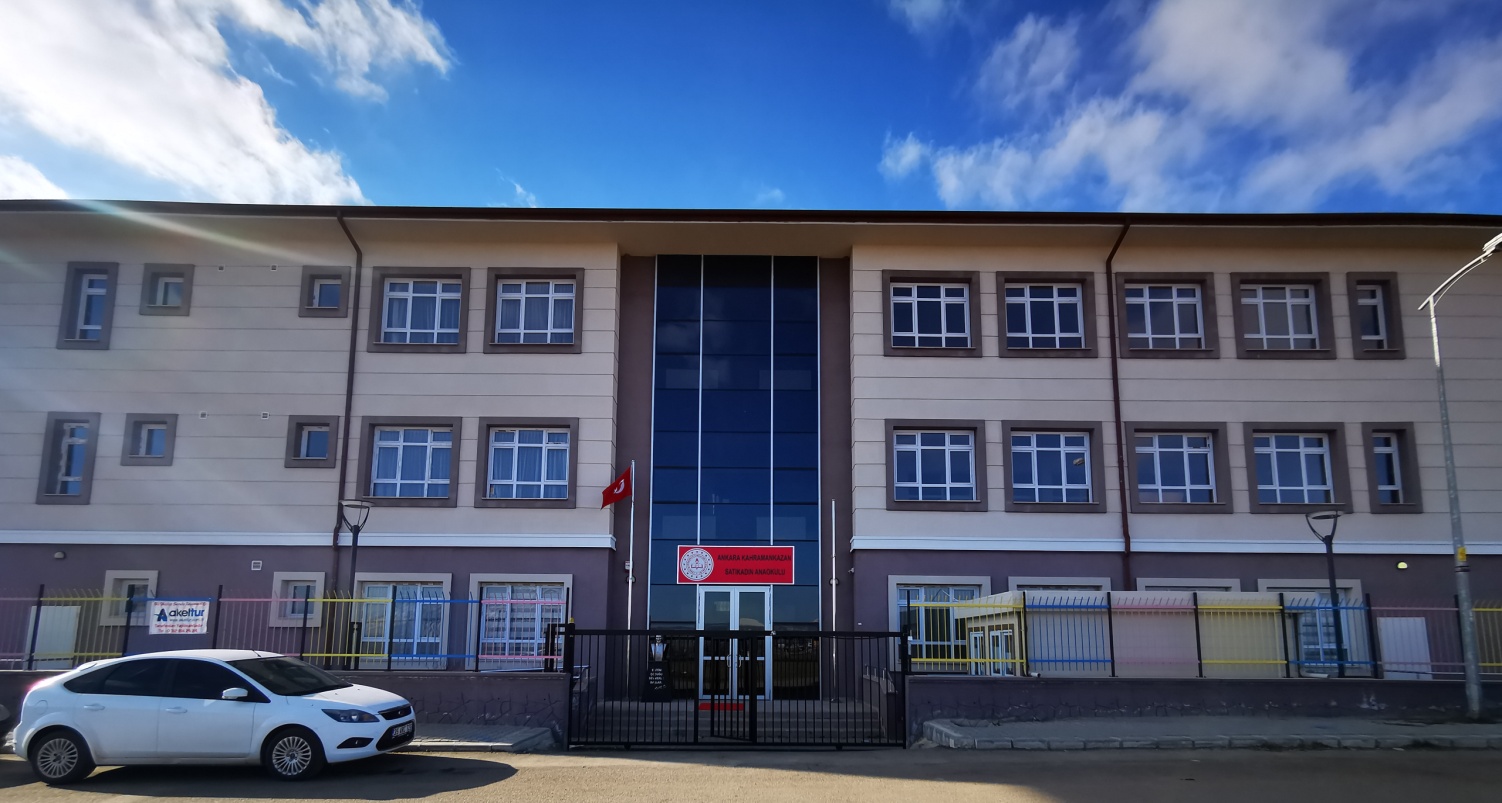 2024-2028 STRATEJİK PLANI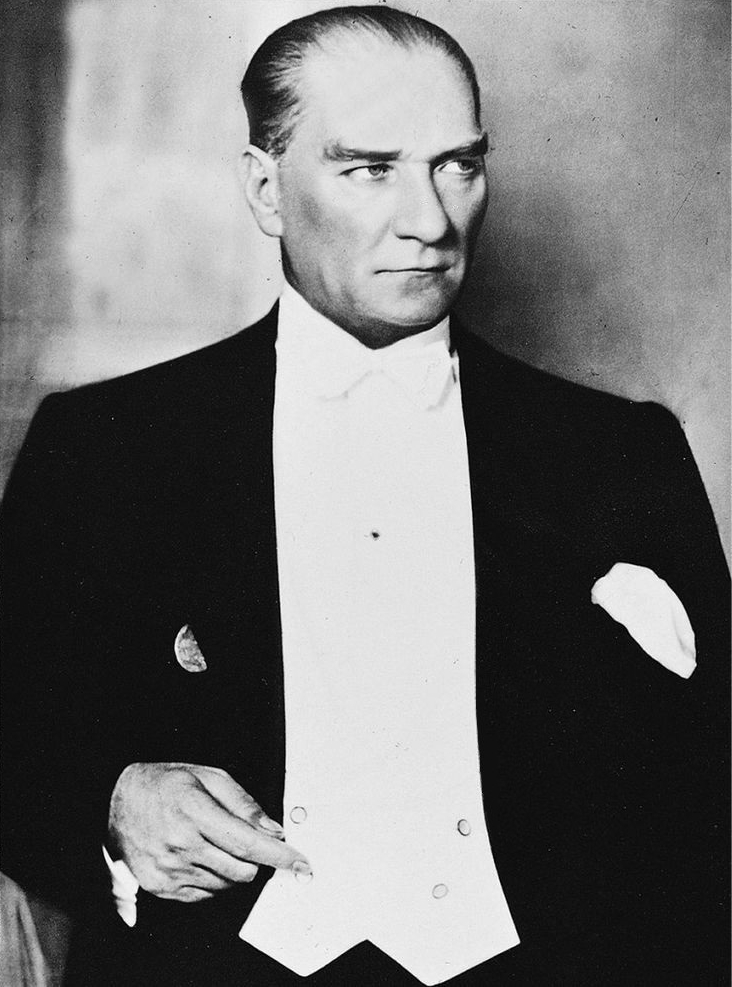 Okul/KurumBilgileriSUNUŞ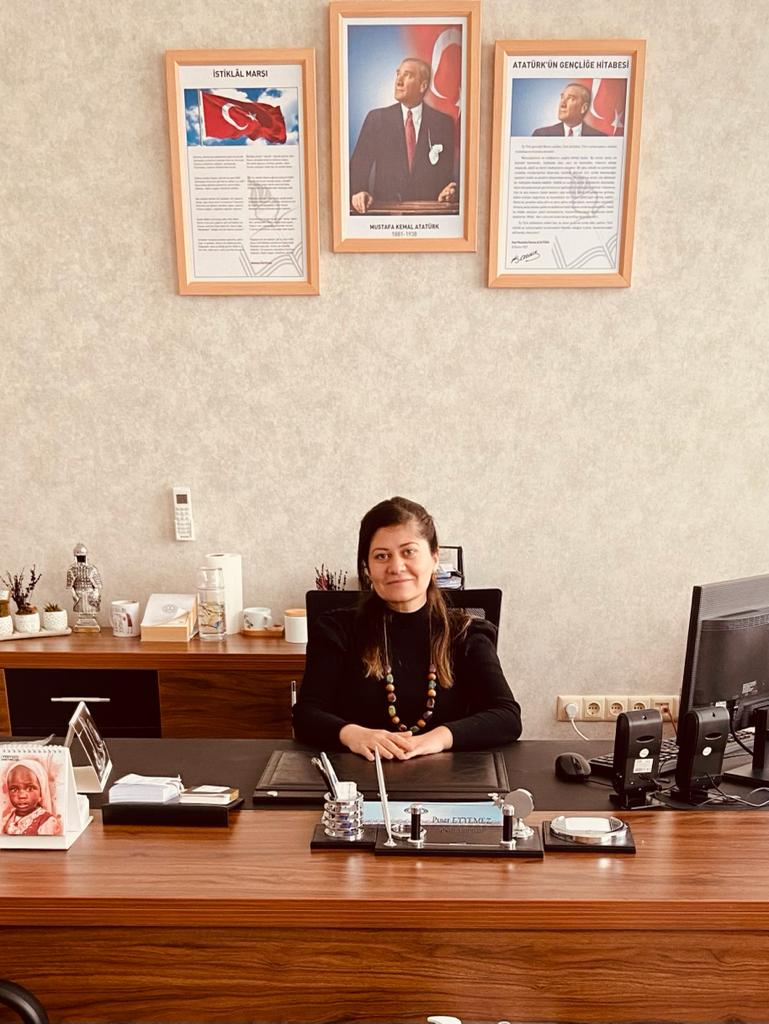 2020-2021 Eğitim-Öğretim yılında Eğitim öğretime başlayan okulumuz Kahramankazan İlçesinin ikinci anaokuludur. Okulumuz adres kayıt bölgesine göre öğrenci almakta olup, diğer çevrelerden de öğrenci alabilmektedir. Okulumuzda yapılan çalışmalar büyük bir titizlik ve özenli bir planlama gerektirmektedir. Bu nedenle Stratejik planlama büyük önem taşımaktadır. Bütün amacımız çocuklarımızın iyi bir eğitim ve öğretim görerek, geleceğe daha iyi hazırlanmasını sağlamaktır. Hazırladığımız 2024-2028 Stratejik Planın okulumuzun ve öğrencilerimizin gelişimine büyük katkı sağlayacağı inancındayım.           Planın hazırlanmasında emeği geçen Strateji Yönetim Ekibi’ne ve uygulanmasında yardımı olacak Kahramankazan İlçe Milli Eğitim Müdürlüğü AR-GE birimi başta olmak üzere tüm kurum ve kuruluşlara öğretmen, öğrenci ve velilerimize teşekkür ederim.Pınar ETYEMEZOKULMÜDÜRÜİÇİNDEKİLERGİRİŞ VE STRATEJİK PLANINHAZIRLIKSÜRECİ1.1. Strateji Geliştirme Kurulu ve Stratejik Plan Ekibi1.2. Planlama SüreciDURUMANALİZİ2.1. Kurumsal Tarihçe2.2. Uygulanmakta Olan Planın Değerlendirilmesi2.3. Mevzuat Analizi2.4. Üst Politika Belgelerinin Analizi2.5. Faaliyet Alanları ile Ürün ve Hizmetlerin Belirlenmesi2.6. Paydaş Analizi2.7. Kuruluş İçi Analiz2.7.1 Teşkilat Yapısı2.7.2.İnsan Kaynakları2.7.3.Teknolojik Düzey2.7.4.Mali Kaynaklar2.7.5.İstatistikî Veriler2.8. Dış Çevre Analizi (Politik, Ekonomik, Sosyal, Teknolojik, Yasal ve Çevresel Çevre Analizi -PESTLE)2.9.Güçlü ve Zayıf Yönler ile Fırsatlar ve Tehditler(GZFT) Analizi2.10. Tespit ve İhtiyaçların BelirlenmesiGİRİŞ VE STRATEJİK PLANIN HAZIRLIK SÜRECİ3.1.Misyon 3.2.Vizyon3.3.Temel DeğerlerAMAÇ, HEDEF VE STRATEJİLERİN BELİRLENMESİ4.1.Amaçlar ve Hedefler4.2.Performans Göstergeleri ve Stratejilerin Belirlenmesi4.3.Stratejilerin Belirlenmesi4.4.MaliyetlendirmeİZLEME VE DEĞERLENDİRMETablo/Şekil/Grafikler/EklerTABLOLARGİRİŞ VESTRATEJİK PLANIN HAZIRLIK SÜRECİ1.1.Strateji Geliştirme Kurulu ve Stratejik Plan EkibiTablo 1: Strateji Geliştirme Kurulu ve Stratejik Plan Ekibi Tablosu1.2. Planlama Süreci          2024-2028 dönemi stratejik plan hazırlanma süreci Strateji Geliştirme Kurulu ve Stratejik Plan Ekibi’nin oluşturulması ile başlamıştır. Ekip tarafından oluşturulan çalışma takvimi kapsamında ilk aşamada durum analizi çalışmaları yapılmış ve durum analizi aşamasında, paydaşlarımızın plan sürecine aktif katılımını sağlamak üzere paydaş anketi, toplantı ve görüşmeler yapılmıştır. Durum analizinin ardından geleceğe yönelim bölümüne geçilerek okulumuzun/kurumumuzun amaç, hedef,  gösterge ve stratejileri belirlenmiştir.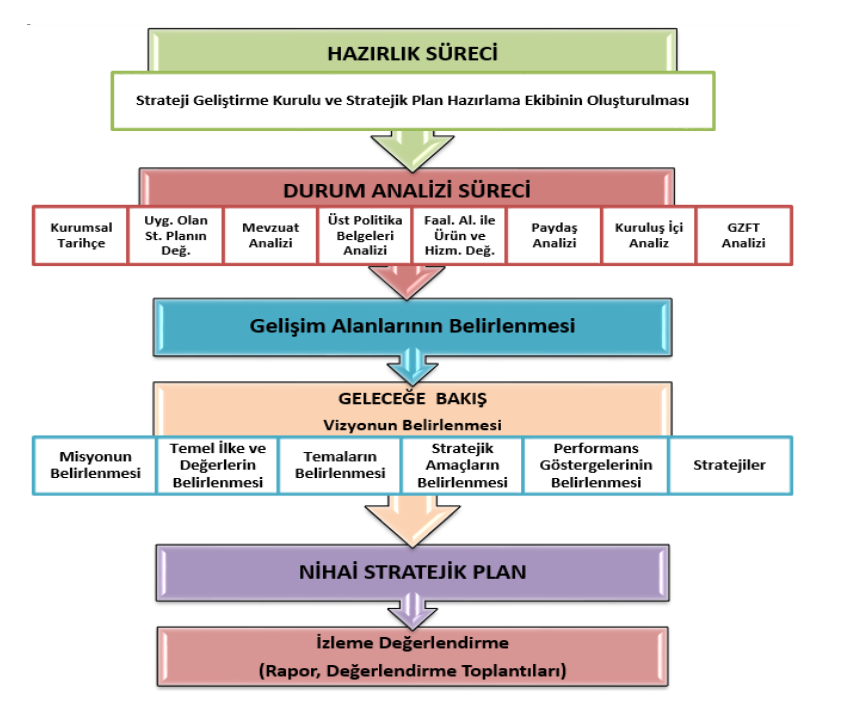 DURUM ANALİZİ     Stratejik planlama sürecinin ilk adımı olan durum analizi, okulumuzun  “Neredeyiz?” sorusuna cevap vermektedir. Okulumuzun geleceğe yönelik amaç, hedef ve stratejiler geliştirebilmesi için öncelikle mevcut durumda hangi kaynaklara sahip olduğu ya da hangi yönlerinin eksik olduğu ayrıca, okulumuzun/kurumumuzun kontrolü dışındaki olumlu ya da olumsuz gelişmelerin neler olduğu değerlendirilmiştir. Dolayısıyla bu analiz, okulumuzun/kurumumuzun kendisini ve çevresini daha iyi tanımasına yardımcı olacak ve stratejik planın sonraki aşamalarından daha sağlıklı sonuçlar elde edilmesini sağlayacaktır. Durum analizi bölümünde, aşağıdaki hususlarla ilgili analiz ve değerlendirmeler yapılmıştır; • Kurumsal tarihçe • Uygulanmakta olan planın değerlendirilmesi • Mevzuat analizi • Üst politika belgelerinin analizi • Faaliyet alanları ile ürün ve hizmetlerin belirlenmesi • Paydaş analizi • Kuruluş içi analiz • Dış çevre analizi (Politik, ekonomik, sosyal, teknolojik, yasal ve çevresel analiz) • Güçlü ve zayıf yönler ile fırsatlar ve tehditler (GZFT) analizi • Tespit ve ihtiyaçların belirlenmesi2.1. Kurumsal TarihçeOkulumuz Maliye Hazinesi tarafından yaptırılarak geçici kabulle 14.04.2021 tarihinde eğitim öğretime başlamış ve şu anda da devam etmektedir.Okulumuz dört katlı ve betonarmedir. 678 m2 kullanım alanı vardır.1158 m2 de bahçesi bulunmaktadır. Okulumuzda 8 derslik 16 şubemiz mevcuttur. Öğrencilerimize, kendi yemekhanemizde hazırlanmak üzere günde 3 öğün yemek hizmeti verilmektedir.        2021- 2022 Eğitim Öğretim Yılında 51 öğrenci, 1 idareci, 4 öğretmen, 1 aşçı ve 1 yardımcı personel ile faaliyetlerimiz başlamıştır. 2023-2024 Eğitim-öğretim yılına 171 öğrenci,11 okul öncesi öğretmeni, 1 Özel eğitim sınıfı, 1 özel eğitim öğretmeni,4 personel ile başlamış şuan sabahçı-öğlenci grup olarak 10 şube ile devam etmektedir. Ayrıca okulda tüm gün kalması talep edilen 55 öğrencimiz için Çocuk Kulübü çatısı altında İngilizce, Akıl ve Zeka Oyunları, Drama, Müzik, Robotik Kodlama, Çocuk Yogası, Orff ve Ritm, Görsel Sanatlar,Matematik Oyunları,Masal Anlatıcılığı,Geleneksel Çocuk Oyunları ,Spor Jimnastik (oyun ve hareket) olarak devam etmektedir.Okulumuz “Okulum Temiz Belgesi”ni 2021-2022 Eğitim- Öğretim yılı,2022-2023 eğitim-öğretim yılı, 2023-2024 eğitim-öğretim yıllarında almaya hak kazanmıştır.Okulumuzda açıldığından bu yana 3 adet e-Twining projesi uygulanmıştır.2.2. Uygulanmakta Olan Stratejik Planın Değerlendirilmesi5018 sayılı Kamu Mali Yönetimi ve Kontrol Kanununda, “Kamu idareleri; kalkınma planları, programlar, ilgili mevzuat ve benimsedikleri temel ilkeler çerçevesinde geleceğe ilişkin misyon ve vizyonlarını oluşturmak, stratejik amaçlar ve ölçülebilir hedefler saptamak, performanslarını önceden belirlenmiş olan göstergeler doğrultusunda ölçmek ve bu sürecin izleme ve değerlendirmesini yapmak amacıyla katılımcı yöntemlerle stratejik plan hazırlarlar.” denilmektedir. Bu kapsamda hazırlanan, okulumuz 2021 yılında eğitim-öğretime açıldığı için 2 yıllık 2018-2023 Stratejik Planı hazırlanmıştır. Uygulanmakta olan stratejik planda yer alan “Durum Analizi” bölümü, İl ve İlçe Milli Eğitim Müdürlüğümüzün Stratejik Planları ile uyumludur. Hedeflerin gerçekçi, somut ve güncel ifade edilmesi bakımından anaokuluna özgü göstergeler de yer almaktadır.2018-2023 Dönemi Stratejik Planında 3 tema, 3  amaç, bu amaçların altında 5 hedef ve bu hedeflere yönelik 19  performans göstergesi yer almaktadır. Bu göstergelere ilişkin izleme ve değerlendirme sonuçları aşağıdaki tablolarda yer almaktadır. 2.3. Yasal Yükümlülükler ve Mevzuat AnaliziSatıkadın Anaokulu Müdürlüğünün yasal yetki, görev ve sorumlulukları başta T.C. Anayasası olmak 14/6/1973 tarihli ve 1739 sayılı Millî Eğitim Temel Kanunu ve 25/8/2011 tarihli ve 652 sayılı Millî Eğitim Bakanlığının Teşkilât ve Görevleri Hakkında Kanun Hükmünde Kararname hükümlerine dayanılarak 18/11/2012 tarih ve 28471 sayılı Resmî Gazetede yayınlanan Millî Eğitim Bakanlığı İl ve İlçe Millî Eğitim Müdürlükleri Yönetmeliği esaslarına göre belirlenmiştir. Satıkadın Anaokulu Müdürlüğü ayrıca aşağıda genel olarak değinilen yasa ve kanun hükmünde kararname ile görevlerini sürdürmektedir.Tablo 2: Mevzuat Analizi2.4. Üst Politika Belgeleri AnaliziTablo 3: Üst politika belgeleri analizi2.5. Faaliyet Alanları ile Ürün/Hizmetlerin BelirlenmesiTablo 4: Faaliyet Alanlar/Ürün ve Hizmetler Tablosu2.6. Paydaş AnaliziKurumumuzun temel paydaşları öğrenci, veli ve öğretmen olmakla birlikte eğitimin dışsal etkisi nedeniyle okul çevresinde etkileşim içinde olunan geniş bir paydaş kitlesi bulunmaktadır. Paydaşlarımızın görüşleri anket, toplantı, dilek ve istek kutuları, elektronik ortamda iletilen önerilerde dâhil olmak üzere çeşitli yöntemlerle sürekli olarak alınmaktadır.Tablo 5: Paydaş AnaliziTablo 6: Paydaşların ÖnceliklendirilmesiPaydaşların DeğerlendirilmesiPaydaş Analizi kapsamında Stratejik Plan Hazırlama Ekibi; okulumuzun sunduğu ürün/hizmetlerinin hangi paydaşlarla ilgili olduğu, paydaşların ürün/hizmetlere ne şekilde etki ettiği ve paydaş beklentilerinin neler olduğu gibi durumları değerlendirerek Paydaş Ürün/Hizmet Matrisi hazırlamıştır.Tablo 7: Paydaş-Ürün/HizmetMatrisiPaydaş Görüşlerinin Alınmasıve DeğerlendirilmesiStratejik Plan “Durum Analizi” çalışmaları kapsamında paydaşlarımızla bir dizi çalışma yapılarak dilek, öneri ve beklentileri alınmıştır. İlçe Milli Eğitim Müdürlüğü yöneticileri, diğer eğitim kurumlarının yöneticileri gibi dış paydaşlarımızdan mülakat yöntemiyle görüşleri alınmıştır. Paydaş görüş ve beklentileri SWOT (GZFT)Analizi Formu, Çalışan Memnuniyeti Anketi, Veli Anketi Formu kullanılmıştır. Aynı zamanda öğretmenler kurulu toplantıları, Zümre toplantıları ve anketlerle görüş ve beklentiler tutanakla tespit edilip, okulumuz bünyesinde değerlendirilmiştir.Tablo 8: Paydaş Görüşlerinin Alınmasına İlişkin Çalışmalar2.7. Okul/Kurum İçi Analiz2.7.1. Teşkilat YapısıŞekil 1: Teşkilat YapısıTablo 9: Okul Yönetici SayısıTablo 10: Öğretmen, Öğrenci, Derslik SayılarıTablo 11: Branş Bazında Öğretmen Norm, Mevcut, İhtiyaç SayılarıTablo 12: Yardımcı personel/destek personeli sayısı2.7.2. İnsan KaynaklarıTablo 13: Çalışan Bilgileri TablosuTablo 14: Personelin Hizmet Süresine İlişkin BilgilerTablo 15: Okul/kurum Rehberlik Hizmetleri2.7.3.Teknolojik DüzeyTablo 16: Teknolojik Araç – GereçDurumuTablo 17: FizikiMekânDurumuTablo 18: Okul Yerleşkesine İlişkin Bilgiler 2.7.4. Mali KaynaklarTablo 19: Kaynak TablosuTablo 20: Harcama KalemlerTablo 21:Gelir-GiderTablosu2.7.5. İstatistikî Veriler2024-2028 stratejik plan hazırlık çalışmaları kapsamında okulun mevcut durum analizinin yapılması, güçlü ve zayıf yönler ile fırsatlar ve tehditlerin belirlenmesi ve bunlara bağlı olarak hedeflerin oluşturulması için paydaşların görüş, düşünce ve önerilerini ölçmek amacıyla veli ve öğretmen görüş anketleri form halinde dijital ortamda katılımcılara gönderilmiş ve katılımları istenmiştir. Verilen cevaplar ve oranlar aşağıda belirtilmiştir.Tablo 22: Veli görüş ve değerlendirme anket sonuçları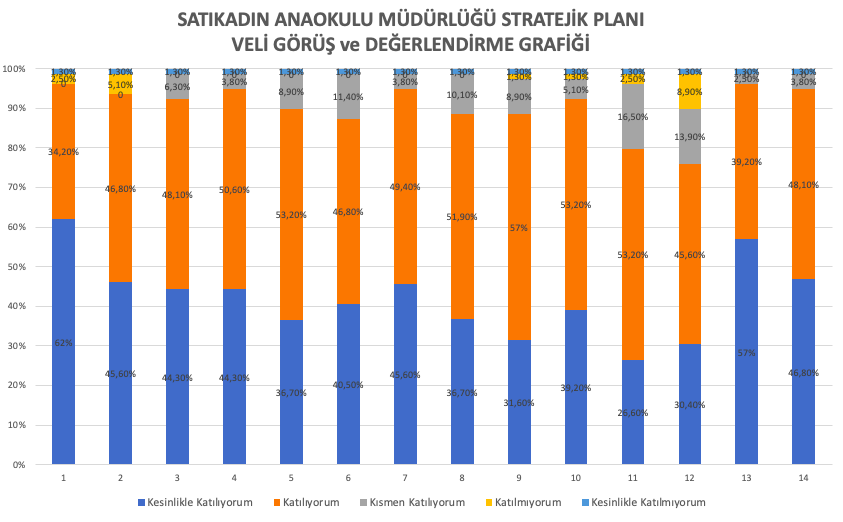 Tablo 23: Öğretmen görüş ve değerlendirme anket sonuçları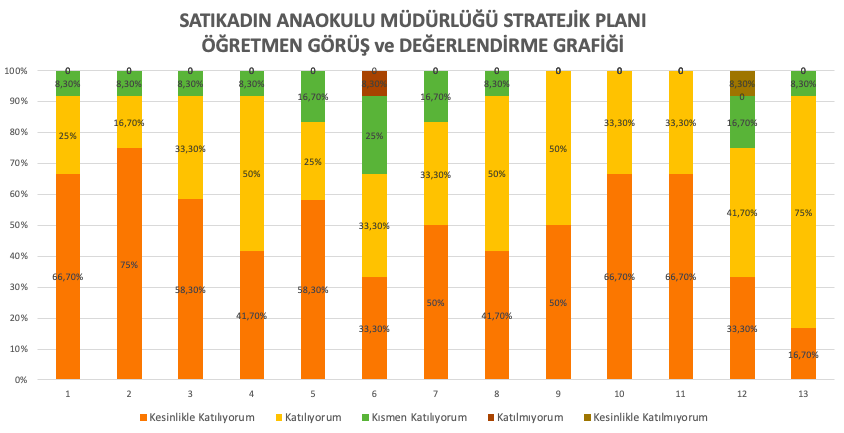 2.8. Çevre Analizi (PESTLE)Tablo 24: PESTLE Analiz Tablosu2.9. GZFT AnaliziOkulumuzun temel istatistiklerinde verilen okul künyesi, çalışan bilgileri, bina bilgileri, teknolojik kaynak bilgileri ve gelir gider bilgileri ile paydaş anketleri sonucunda ortaya çıkan sorun ve gelişime açık alanlar iç ve dış faktör olarak değerlendirilerek GZFT tablosunda belirtilmiştir. Dolayısıyla olguyu belirten istatistikler ile algıyı ölçen anketlerden çıkan sonuçlar tek bir analizde birleştirilmiştir.Kurumun güçlü ve zayıf yönleri donanım, malzeme, çalışan, iş yapma becerisi, kurumsal iletişim gibi çok çeşitli alanlarda kendisinden kaynaklı olan güçlülükleri ve zayıflıkları ifade etmektedir ve ayrımda temel olarak okul müdürü/müdürlüğü kapsamından bakılarak iç faktör ve dış faktör ayrımı yapılmıştır. Tablo 25: GZFT AnaliziGelişim ve Sorun AlanlarıGelişim ve sorun alanları analizi ile GZFT analizi sonucunda ortaya çıkan sonuçların planın geleceğe yönelim bölümü ile ilişkilendirilmesi ve buradan hareketle hedef, gösterge ve eylemlerin belirlenmesi sağlanmaktadır. Okulumuzun gelişim ve sorun alanları 3 ana tema başlığı halinde aşağıdaki gibi belirlenmiştir.Tablo 26: Gelişim ve sorun alanları2.10. Tespit ve İhtiyaçların BelirlenmesiTablo 27:Tespit ve İhtiyaçların BelirlenmesiGİRİŞ VE STRATEJİK PLANIN HAZIRLIK SÜRECİOkul Müdürlüğümüzün Misyon, vizyon, temel ilke ve değerlerinin oluşturulması kapsamında öğretmenlerimiz, öğrencilerimiz, velilerimiz, çalışanlarımız ve diğer paydaşlarımızdan alınan görüşler, sonucunda stratejik plan hazırlama ekibi tarafından oluşturulan Misyon, Vizyon, Temel Değerler; Okulumuz üst kurulana sunulmuş ve üst kurul tarafından onaylanmıştır.3.1. MisyonAtatürk İlke ve İnkılaplarına doğrultusunda yaratıcı, çağdaş merak duygusu gelişmiş sorumluluklarını bile kendini insanları ve doğayı seven, Türkçeyi güzel ve doğru konuşan, özgür ve özgün düşünebilen, öğrenmeyi öğrenen, öğrendiklerini davranışa dönüştürebilen, ekip çalışması yapabilen, üst öğrenime mükemmel şekilde hazırlanmış öğrenciler yetiştirmektir.3.2. Vizyon                  Çocukların bireysel farklılıklarını göz önünde bulunduran, milli ve manevi değerlerine sahip çıkan, şeffaf bir eğitim anlayışı ile güven ve huzurun hakim olduğu bir eğitim kurumu olmaktır.3.3. Temel Değerler 1) Çocuk Haklarına Saygı2) Çevreye Duyarlılık3) Özgüven ve Liderlik4) Şeffaflık ve Hesap Verilebilirlik5) Öğrenci Merkezli Eğitim6) Çalışan Haklarına Saygı7) Güvenlik8) Karalara Katılımcılık, Paylaşıma Açıklık9) Bilimsellik ve Gerçekçilik, Yenilikçilik ve Araştırmacılık10) Okul Hijyeni11) Okul Veli Dayanışması12) Kurum Kültürüne BağlılıkAMAÇ, HEDEF VE STRATEJİLERİN BELİRLENMESİ4.1. Amaçlar ve HedeflerTablo 28: Amaçlar ve hedefler4.2. Performans Göstergeleri ve Stratejilerin Belirlenmesi1- KURUMSAL KAPASİTE2-EĞİTİM-ÖĞRETİME ERİŞİM VE KATILIM3-EĞİTİM VE ÖĞRETİMDE KALİTE4.5. MaliyetlendirmeTablo 28: Tahmini Maliyet TablosuİZLEME VE DEĞERLENDİRMEOkulumuz stratejik planı izleme ve değerlendirme çalışmalarında 5 yıllık stratejik planın izlenmesi ve 1 yıllık gelişim planının izlenmesi olarak ikili bir ayrıma gidilecektir. Stratejik planın izlenmesinde 6 aylık dönemlerde izleme yapılacak, denetim birimleri, il ve ilçe milli eğitim müdürlüğü, bakanlık denetim ve kontrollerinde hazır halde tutulacaktır.Tablo 29: Stratejik plan hazırlama ekibi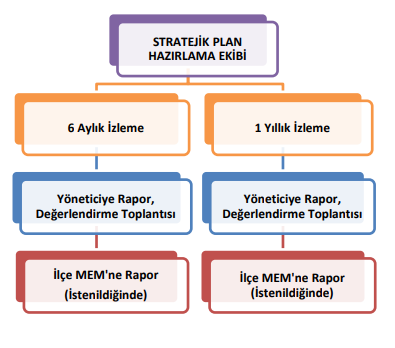 İli: ANKARAİli: ANKARAİlçesi: KAHRAMANKAZANİlçesi: KAHRAMANKAZANAdres:Fatih Mahallesi Akdeniz Caddesi No:3 Kahramankazan/ANKARACoğrafi Konum (link) https://tinyurl.com/y3htp4f4TelefonNumarası:0312 577 76 85Faks Numarası: 0312 577 75 10e- Posta Adresi:768241@meb.k12.trWeb sayfası adresi:http://satikadinanaokulu.meb.k12.tr/KurumKodu:768241Öğretim Şekli:İkili Eğitim ve Kulüp EğitimiTablo 1:Strateji Geliştirme Kurulu Ve Stratejik Plan Ekibi TablosuTablo 2:Mevzuat AnaliziTablo 3:Üst Politika Belgeleri AnaliziTablo 4:Faaliyet Alanlar/Ürün ve Hizmetler TablosuTablo 5:Paydaş AnaliziTablo 6:Paydaşların ÖnceliklendirilmesiTablo 7:Paydaş-Ürün/Hizmet MatrisiTablo 8:Paydaş Görüşlerinin Alınmasına İlişkin ÇalışmalarTablo 9:Yönetici SayısıTablo 10:Öğretmen, Öğrenci, Derslik SayılarıTablo 11:Branş Bazında Öğretmen Norm, Mevcut, İhtiyaç SayılarıTablo 12:Yardımcı Personel/Destek Personeli SayısıTablo 13:Çalışan Bilgileri TablosuTablo 14:Personelin Hizmet Süresine İlişkin BilgilerTablo 15:Okul/kurum Rehberlik HizmetleriTablo 16:Teknolojik Araç-Gereç DurumuTablo 17:Fiziki Mekan DurumuTablo 18:Okul Yerleşkesine İlişkin BilgilerTablo 19:Kaynak TablosuTablo 20:Harcama KalemlerTablo 21:Gelir-Gider TablosuTablo 22:Veli Görüş ve Değerlendirme Anket SonuçlarıTablo 23:Öğretmen Görüş ve Değerlendirme Anket SonuçlarıTablo 24:PESTLE Analiz TablosuTablo 25:GZFT AnaliziTablo 26:Gelişim ve Sorun AlanlarıTablo 27:Tespit ve İhtiyaçların BelirlenmesiTablo 28:Amaç ve HedeflerÜst Kurul BilgileriÜst Kurul BilgileriStratejik Plan EkibiStratejik Plan EkibiAdı SoyadıUnvanıAdı SoyadıUnvanıPınar ETYEMEZOkul MüdürüBeste BİLGİLİM. YardımcısıBeste BİLGİLİM. YardımcısıSultan KISAKAYAÖğretmenSultan KISAKAYAÖğretmenYeşim AKDEREOAB BaşkanıAyşe KAYA MEMİŞOAB Yön. Krl. ÜyesiA.1Okul öncesi eğitimde okullaşma oranını artırmak ve okula uyum sorunun yaşayan öğrenci sayısını en aza indirmek.Okul öncesi eğitimde okullaşma oranını artırmak ve okula uyum sorunun yaşayan öğrenci sayısını en aza indirmek.Okul öncesi eğitimde okullaşma oranını artırmak ve okula uyum sorunun yaşayan öğrenci sayısını en aza indirmek.Okul öncesi eğitimde okullaşma oranını artırmak ve okula uyum sorunun yaşayan öğrenci sayısını en aza indirmek.Okul öncesi eğitimde okullaşma oranını artırmak ve okula uyum sorunun yaşayan öğrenci sayısını en aza indirmek.Okul öncesi eğitimde okullaşma oranını artırmak ve okula uyum sorunun yaşayan öğrenci sayısını en aza indirmek.H.1Plan dönemi sonuna kadar dezavantajlı gruplar başta olmak üzere eğitim ve öğretimin her tür ve kademesinde katılım ve tamamlama oranlarını artırmak.Plan dönemi sonuna kadar dezavantajlı gruplar başta olmak üzere eğitim ve öğretimin her tür ve kademesinde katılım ve tamamlama oranlarını artırmak.Plan dönemi sonuna kadar dezavantajlı gruplar başta olmak üzere eğitim ve öğretimin her tür ve kademesinde katılım ve tamamlama oranlarını artırmak.Plan dönemi sonuna kadar dezavantajlı gruplar başta olmak üzere eğitim ve öğretimin her tür ve kademesinde katılım ve tamamlama oranlarını artırmak.Plan dönemi sonuna kadar dezavantajlı gruplar başta olmak üzere eğitim ve öğretimin her tür ve kademesinde katılım ve tamamlama oranlarını artırmak.Plan dönemi sonuna kadar dezavantajlı gruplar başta olmak üzere eğitim ve öğretimin her tür ve kademesinde katılım ve tamamlama oranlarını artırmak.Performans göstergesiPlan dönemi başlangıç değeriPlan dönemi başlangıç değeriPlan sonu hedeflenen değerGerçekleşme durumuPerformansGerçekleşme DurumuPerformansGerçekleşme DurumuP.G. 1.1. A.  3-5 yaş grubu okullaşma oranı (%)%35%35%80%80GerçekleştiGerçekleştiP.G.1.1.B. Okul öncesi eğitimden erken ayrılanların sayısı 2020515GerçekleşmediGerçekleşmediP.G.1.1.C Bir eğitim ve öğretim döneminde 20 gün ve üzeri devamsızlık yapan öğrenci oranı (%)%3%3%1%1GerçekleştiGerçekleştiH.1.2Okula yeni başlayan ve nakil gelen öğrencilerimizin velilerinin okul kurallarını, okul kültürünü tanımaları sağlanacaktır.Okula yeni başlayan ve nakil gelen öğrencilerimizin velilerinin okul kurallarını, okul kültürünü tanımaları sağlanacaktır.Okula yeni başlayan ve nakil gelen öğrencilerimizin velilerinin okul kurallarını, okul kültürünü tanımaları sağlanacaktır.Okula yeni başlayan ve nakil gelen öğrencilerimizin velilerinin okul kurallarını, okul kültürünü tanımaları sağlanacaktır.Okula yeni başlayan ve nakil gelen öğrencilerimizin velilerinin okul kurallarını, okul kültürünü tanımaları sağlanacaktır.Okula yeni başlayan ve nakil gelen öğrencilerimizin velilerinin okul kurallarını, okul kültürünü tanımaları sağlanacaktır.Performans göstergesiPlan dönemi başlangıç değeriPlan sonu hedeflenen değerPlan sonu hedeflenen değerGerçekleşme oranıGerçekleşme oranıPerformans Gerçekleşme DurumuP.G.1.2.A. Öğrencisini kayıt yaptıran okul uyum ve oryantasyon çalışmalarına katılmış veli oranı (%)%80%90%90%100%100GerçekleştiP.G.1.2.B. Okula nakil gelen, okul uyum ve oryantasyon çalışmalarına katılmış veli oranı (%)%60%70%70%100%100GerçekleştiP.G.1.2.C. Özel eğitim ihtiyacı olan çocuğu bulunan, okul uyum ve oryantasyon çalışmalarına katılmış veli oranı (%)%80%100%100%100%100GerçekleştiA.2Öğrencilerimizin gelişmiş dünyaya uyum sağlayacak şekilde donanımlı bireyler olabilmesi için eğitim ve öğretimde kalite artırılacaktır.Öğrencilerimizin gelişmiş dünyaya uyum sağlayacak şekilde donanımlı bireyler olabilmesi için eğitim ve öğretimde kalite artırılacaktır.Öğrencilerimizin gelişmiş dünyaya uyum sağlayacak şekilde donanımlı bireyler olabilmesi için eğitim ve öğretimde kalite artırılacaktır.Öğrencilerimizin gelişmiş dünyaya uyum sağlayacak şekilde donanımlı bireyler olabilmesi için eğitim ve öğretimde kalite artırılacaktır.Öğrencilerimizin gelişmiş dünyaya uyum sağlayacak şekilde donanımlı bireyler olabilmesi için eğitim ve öğretimde kalite artırılacaktır.Öğrencilerimizin gelişmiş dünyaya uyum sağlayacak şekilde donanımlı bireyler olabilmesi için eğitim ve öğretimde kalite artırılacaktır.H.2.1Öğrenme kazanımlarını takip eden ve velileri de sürece dâhil eden bir yönetim anlayışı ile öğrencilerimizin akademik başarıları ve sosyal faaliyetlere etkin katılımı artırılacaktır.Öğrenme kazanımlarını takip eden ve velileri de sürece dâhil eden bir yönetim anlayışı ile öğrencilerimizin akademik başarıları ve sosyal faaliyetlere etkin katılımı artırılacaktır.Öğrenme kazanımlarını takip eden ve velileri de sürece dâhil eden bir yönetim anlayışı ile öğrencilerimizin akademik başarıları ve sosyal faaliyetlere etkin katılımı artırılacaktır.Öğrenme kazanımlarını takip eden ve velileri de sürece dâhil eden bir yönetim anlayışı ile öğrencilerimizin akademik başarıları ve sosyal faaliyetlere etkin katılımı artırılacaktır.Öğrenme kazanımlarını takip eden ve velileri de sürece dâhil eden bir yönetim anlayışı ile öğrencilerimizin akademik başarıları ve sosyal faaliyetlere etkin katılımı artırılacaktır.Öğrenme kazanımlarını takip eden ve velileri de sürece dâhil eden bir yönetim anlayışı ile öğrencilerimizin akademik başarıları ve sosyal faaliyetlere etkin katılımı artırılacaktır.P.G.2.1.A. Okul öncesi kazanımlara uygun düzenlenen sosyal etkinlik sayısı 11001002020GerçekleşmediP.G.2.1.B. Aile Katılımı gerçekleştiren veli sayısı0100100170170GerçekleştiP.G.2.1.C. Okul öncesi Eğitim Programında yer alan kazanımlara ulaşma oranı (%)%70%80%80%80%80GerçekleştiA.3Eğitim ve öğretim faaliyetlerinin daha nitelikli olarak verilebilmesi için okulumuzun kurumsal kapasitesi güçlendirilecektir.Eğitim ve öğretim faaliyetlerinin daha nitelikli olarak verilebilmesi için okulumuzun kurumsal kapasitesi güçlendirilecektir.Eğitim ve öğretim faaliyetlerinin daha nitelikli olarak verilebilmesi için okulumuzun kurumsal kapasitesi güçlendirilecektir.Eğitim ve öğretim faaliyetlerinin daha nitelikli olarak verilebilmesi için okulumuzun kurumsal kapasitesi güçlendirilecektir.Eğitim ve öğretim faaliyetlerinin daha nitelikli olarak verilebilmesi için okulumuzun kurumsal kapasitesi güçlendirilecektir.Eğitim ve öğretim faaliyetlerinin daha nitelikli olarak verilebilmesi için okulumuzun kurumsal kapasitesi güçlendirilecektir.H.3.1Eğitim ve öğretim faaliyetlerinin daha nitelikli olarak verilebilmesi için okulumuz çalışanlarının eğitim ve sosyal faaliyet ihtiyaçları karşılanacak, fiziki yapısı ve iç donanımı güçlendirilecektir.  Eğitim ve öğretim faaliyetlerinin daha nitelikli olarak verilebilmesi için okulumuz çalışanlarının eğitim ve sosyal faaliyet ihtiyaçları karşılanacak, fiziki yapısı ve iç donanımı güçlendirilecektir.  Eğitim ve öğretim faaliyetlerinin daha nitelikli olarak verilebilmesi için okulumuz çalışanlarının eğitim ve sosyal faaliyet ihtiyaçları karşılanacak, fiziki yapısı ve iç donanımı güçlendirilecektir.  Eğitim ve öğretim faaliyetlerinin daha nitelikli olarak verilebilmesi için okulumuz çalışanlarının eğitim ve sosyal faaliyet ihtiyaçları karşılanacak, fiziki yapısı ve iç donanımı güçlendirilecektir.  Eğitim ve öğretim faaliyetlerinin daha nitelikli olarak verilebilmesi için okulumuz çalışanlarının eğitim ve sosyal faaliyet ihtiyaçları karşılanacak, fiziki yapısı ve iç donanımı güçlendirilecektir.  Eğitim ve öğretim faaliyetlerinin daha nitelikli olarak verilebilmesi için okulumuz çalışanlarının eğitim ve sosyal faaliyet ihtiyaçları karşılanacak, fiziki yapısı ve iç donanımı güçlendirilecektir.  P.G.3.1.A. Hizmetiçi eğitime katılan öğretmen ve idareci sayısı518181212GerçekleşmediP.G.3.1.B. Bilgilendirme semineri verilen destek personeli sayısı25555GerçekleştiP.G.3.1.C. Öğretmenlere ve destek personele yönelik düzenlenen sosyal faaliyet sayısı415151717GerçekleştiP.G.3.1.D. Okulda onarılması, tamamlanması veya yenilenmesi gereken bölüm sayısı  41166GerçekleştiP.G.3.1.E. Sınıf ve birimlere ait ihtiyaçların karşılanma oranı(%)%50%70%70%80%80GerçekleştiP.G.3.1.F. İş güvenliği toplantı sayısı 28822GerçekleşmediP.G.3.1.G.  İş güvenliği eğitimi sayısı23322GerçekleşmediYasal YükümlülükDayanakTespitlerİhtiyaçlarOkulumuz “Dayanak” başlığı altında sıralanan Kanun, Kanun Hükmünde Kararname, Tüzük, Genelge ve Yönetmeliklerdeki ilgili hükümleri yerine getirmek“Eğitim-öğretim hizmetleri, insan kaynaklarının gelişimi, halkla ilişkiler, stratejik plan hazırlama, stratejik plan izlemedeğerlendirme süreci iş ve işlemleri” faaliyetlerini yürütmek.Resmi kurum vekuruluşlar, sivil toplum kuruluşları ve özel sektörle mevzuat hükümlerine aykırı olmamak ve faaliyet alanlarını kapsamak koşuluyla protokoller ve diğer işbirliği çalışmalarını yürütmekOkul öncesi öğrencilerinin okula kayıt, devamdevamsızlık, sosyal sorumluluk çalışmaları vb. iş ve işlemleriT.C. Anayasası1739 Sayılı Millî Eğitim Temel Kanunu  652 Sayılı MEB Teşkilat ve Görevleri Hakkındaki Kanun Hükmünde Kararname  222 Sayılı Millî Eğitim Temel Kanunu (Kabul No: 5.1.1961, RG: 12.01.1961 / 10705‐Son Ek ve Değişiklikler: Kanun No: 12.11.2003/ 5002, RG: 21.11.2003  657 Sayılı Devlet Memurları Kanunu  5442 Sayılı İl İdaresi Kanunu  3308 Sayılı Mesleki Eğitim Kanunu  439 Sayılı Ek Ders Kanunu5018 sayılı Kamu Mali Yönetimi ve Kontrol Kanunu MEB Personel Mevzuat Bülteni  Erişim YönetmeliğiMEB Millî EğitimMüdürlükleri Yönetmeliği (22175 Sayılı RG Yayınlanan)Millî Eğitim Bakanlığı Rehberlik ve Psikolojik Danışma Hizmetleri Yönetmeliği04.12.2012/202358 Sayı İl İlçe MEM‟nün Teşkilatlanması 43 Nolu Genelge 26 Şubat 2018 tarihinde yayımlanan Kamu İdarelerinde Stratejik Planlamaya İlişkin Usul ve Esaslar Hakkındaki Yönetmelik Okul Öncesi Eğitim ve İlköğretim Kurumları Yönetmeliği  Sosyal Etkinlikler Yönetmeliği MEB Eğitim Kurulları ve  Zümreleri YönergesiMüdürlüğümüzün hizmetlerini mevzuattaki hükümlere uygun olarak yürütmektedir.Diğer kurumlarla işbirliği gerektiren çalışmalarda, gerek tabi olduğumuz mevzuat gerekse diğer kurumların mevzuatları arasında uyuşmazlık ortaya çıkabilmektedir.Tabi olduğumuz mevzuatın kapsamı, Müdürlüğümüzün yetkilerini çeşitlendirmekle birlikte sınırlamaktadır.Kurumsal kültürümüz, mevzuatta sık yaşanan değişikliklere hazırlıklı olmasına rağmen öğrenci ve velilerimizden oluşan paydaşlarımız, yeni ve farklı çalışmalara uyuma direnç göstermektedir.Mevzuat itibariyle öğrenci velilerinin eğitim faaliyetlerine müdahale alanını sınırlandıran herhangi bir mekanizma bulunmamaktadır.Diğer kurumlarla işbirliğinde, yetki alanının genişletilmesiMevzuat itibariyle Okul Müdürlerinin yetkilerinin artırılmasıEğitim uygulamaları konusunda ulusal düzeyde tanıtım çalışmaları yaparak öğrenci ve velilerinin bilgilendirilmesiMevzuatta ihtiyaç duyulan değişikliklerde “yenileme” çalışmaları yerine “güncelleme” çalışmalarına yer verilmesiÖğrenci velilerinin eğitim faaliyetlerine müdahale alanlarının sınırlandırılması için yasal tedbirlerin alınmasıMevzuatın, çalışanların kendilerini güvende hissedebileceği şekilde yeniden düzenlenmesiÜst Politika Belgesiİlgili Bölüm/ ReferansVerilen Görev/İhtiyaçlar5018 sayılı Kamu Mali Yönetimi ve Kontrol Kanunu9.Madde,41.MaddeKurum Faaliyetlerinde bütçenin etkin ve verimli kullanımı Stratejik  Plan Hazırlama İzleme ve Değerlendirme Çalışmaları30344 sayılı Kamu İdarelerinde StratejikPlan Hazırlamaya İlişkin Usul ve Esaslar Hakkında YönetmelikTümü5 yıllık hedefleri içeren Stratejik Plan hazırlanmasıMEB 12. Kalkınma Plan Politika ÖnerileriÖnerilenpolitikalarHedef ve stratejilerinbelirlenmesiMEB Kalite ÇerçevesiTümüHedef ve stratejilerinbelirlenmesiMEB 2023 Bütçe Yılı  SunuşuTümüBütçe çalışmalarıKamu İdareleri İçin Stratejik PlanHazırlama KılavuzuTümü5 yıllık hedefleri içeren StratejikPlan hazırlanmasıMEB 2024-2028 Stratejik PlanıTümüMEB Politikaları KonusundaTaşra Teşkilatına RehberlikKamu İdarelerince Hazırlanacak Performans Programları Hakkında YönetmelikTümü5yıllıkkurumsalhedeflerin herbirmaliyıliçinifadeedilmesiKamu İdarelerince Hazırlanacak Faaliyet Raporu Hakkında YönetmelikTümüHerbirmaliyıliçinbelirlenenhedefleringerçekleşmedurumlarınıntespiti,raporlanmasıAnkara İl Milli Eğitim Müdürlüğü 2024-2028 Stratejik PlanıTümüAmaç,hedef,göstergeveStratejilerinbelirlenmesiFaaliyet AlanıÜrün /HizmetlerÖğretim-eğitim faaliyetleri1. Eğitim-öğretim iş ve işlemleri 2. Ders Dışı Faaliyet İş ve İşlemleri (Gezi, gözlem vb.) 3. Rehberlik Hizmetleri 4. Özel Eğitim Hizmetleri 5. Kurum Teknolojik Altyapı Hizmetleri 6. Anma ve Kutlama Programlarının Yürütülmesi 7. Sosyal, Kültürel, Sportif Etkinlikler 8. Öğrenci İşleri (kayıt, nakil, devam devamsızlık vb.) 9. Zümre Toplantılarının Planlanması ve YürütülmesiB- Stratejik Planlama, Araştırma Geliştirme1. Stratejik Planlama İşlemleri 2. İhtiyaç Analizleri 3. Eğitime İlişkin Verilerin Kayıtlanması 4. Araştırma-Geliştirme Çalışmaları 5. Projeler Koordinasyon  6. Eğitimde Kalite Yönetimi Sistemi (EKYS) İşlemleriC- İnsan Kaynaklarının Gelişimi1.  Personel Özlük İşlemleri 2. Norm Kadro İşlemleri 3. Hizmet içi Eğitim FaaliyetleriD- Fiziki ve Mali Destek1. Okul Güvenliğinin Sağlanması 2. Ders Kitaplarının Dağıtımı  3. Taşınır Mal İşlemleri 4. Bütçe işlemleri 5. Okul Aile Birliği işleri 6. Temizlik, Güvenlik, Isıtma, Aydınlatma Hizmetleri 7. Evrak Kabul, Yönlendirme ve Dağıtım İşlemleri 8. Bakım-onarım işlemleri 9. Arşiv Hizmetleri 10. Sivil Savunma İşlemleriE-Denetim ve Rehberlik1. Okul/Kurumların Teftiş ve Denetimi  2. Öğretmenlere Rehberlik ve İşbaşında Yetiştirme Hizmetleri  3. Ön İnceleme, İnceleme ve Soruşturma HizmetleriF-Halkla İlişkiler1. Bilgi Edinme Başvurularının Cevaplanması 2. Protokol İş ve İşlemleri 3. Basın, Halk ve Ziyaretçilerle İlişkiler  4. Okul-Aile İşbirliği5. Sağlık Hizmetleri(Ağız ve Diş Sağlığı Semineri, Çocuk Hastalıkları Semineri vb. )6. Veli Eğitimleri (Anne-baba eğitimi kursu)PaydaşAdıİçPaydaşDışPaydaşAnkara İl Milli Eğitim Müdürlüğü√Kahramankazan Kaymakamlığı√Kahramankazan İlçe Milli Eğitim Müdürlüğü√Okul Müdürümüz√Öğretmenlerimiz√Öğrencilerimiz√Velilerimiz√Personelimiz√İlçe Emniyet Amirliği√İlçe Toplum Sağlığı Merkezi√Diğer Eğitim Kurumları√Özel Sektör√Sivil Toplum Kuruluşları√İlçe Belediye Başkanlığı√Diğer Kurum ve Kuruluşlar√PaydaşAdıİç PaydaşDış PaydaşÖnem DerecesiEtki DerecesiÖnceliğiAnkara İl Milli Eğitim Müdürlüğü√555Kahramankazan Kaymakamlığı√555Kahramankazan İlçe Milli Eğitim Müdürlüğü√555Okul Müdürümüz√555Öğretmenlerimiz√555Öğrencilerimiz√555Velilerimiz√555Personelimiz√555İlçe Emniyet Amirliği√333İlçe Toplum Sağlığı Merkezi√333Diğer Eğitim Kurumları√222Özel Sektör√222Sivil Toplum Kuruluşları√222İlçe Belediye Başkanlığı√333Diğer Kurum ve Kuruluşlar√222Önem Derecesi:1,2,3 gözet;4,5 birlikteçalışÖnem Derecesi:1,2,3 gözet;4,5 birlikteçalışÖnem Derecesi:1,2,3 gözet;4,5 birlikteçalışÖnem Derecesi:1,2,3 gözet;4,5 birlikteçalışÖnem Derecesi:1,2,3 gözet;4,5 birlikteçalışÖnem Derecesi:1,2,3 gözet;4,5 birlikteçalışEtki Derecesi:1,2,3 İzle;  4,5 bilgilendirEtki Derecesi:1,2,3 İzle;  4,5 bilgilendirEtki Derecesi:1,2,3 İzle;  4,5 bilgilendirEtki Derecesi:1,2,3 İzle;  4,5 bilgilendirEtki Derecesi:1,2,3 İzle;  4,5 bilgilendirEtki Derecesi:1,2,3 İzle;  4,5 bilgilendirÖnceliği: 5=Tam; 4=Çok; 3=Orta; 2=Az; 1=HiçÖnceliği: 5=Tam; 4=Çok; 3=Orta; 2=Az; 1=HiçÖnceliği: 5=Tam; 4=Çok; 3=Orta; 2=Az; 1=HiçÖnceliği: 5=Tam; 4=Çok; 3=Orta; 2=Az; 1=HiçÖnceliği: 5=Tam; 4=Çok; 3=Orta; 2=Az; 1=HiçÖnceliği: 5=Tam; 4=Çok; 3=Orta; 2=Az; 1=HiçÜrün/HizmetNumarasıİlMEMKaymakamlıkİlçe  MEMOkul MüdürümüzÖğretmenlerÖğrencilerVelilerPersonelİlçe  Emniyet  Amirliğiİlçe Toplum SağlığıMerkeziDiğer Eğitim KurumlarıÖzel SektörSivil Toplum Kuruluşlarıİlçe Belediye BaşkanlığıDiğer Kurum ve KuruluşlarA- Eğitim Öğretim Faaliyetleri1√√√√A- Eğitim Öğretim Faaliyetleri2√√√A- Eğitim Öğretim Faaliyetleri3√√√√A- Eğitim Öğretim Faaliyetleri4√√√√A- Eğitim Öğretim Faaliyetleri5√√√√√√√A- Eğitim Öğretim Faaliyetleri6√√√A- Eğitim Öğretim Faaliyetleri7√√√√A- Eğitim Öğretim Faaliyetleri8√√√√A- Eğitim Öğretim Faaliyetleri9√√√√B-Strateji Geliştirme, Ar-Ge Faaliyetleri1√√√√B-Strateji Geliştirme, Ar-Ge Faaliyetleri2√√√B-Strateji Geliştirme, Ar-Ge Faaliyetleri3√√B-Strateji Geliştirme, Ar-Ge Faaliyetleri4√√B-Strateji Geliştirme, Ar-Ge Faaliyetleri5√√B-Strateji Geliştirme, Ar-Ge Faaliyetleri6√√√C-İnsanKaynakları Gelişimi1√√√√√√C-İnsanKaynakları Gelişimi2√√√√√√C-İnsanKaynakları Gelişimi3√√√√√√D-Fiziki ve Mali Destek1√√√√√√D-Fiziki ve Mali Destek2√√√√D-Fiziki ve Mali Destek3√√√√D-Fiziki ve Mali Destek4√√√√√D-Fiziki ve Mali Destek5√√√√√√√√D-Fiziki ve Mali Destek6√√√√D-Fiziki ve Mali Destek7√√√√D-Fiziki ve Mali Destek8√√√√√√√D-Fiziki ve Mali Destek9√√√√D-Fiziki ve Mali Destek10√√√√√√√E-Denetim ve Rehberlik1√√√√√√E-Denetim ve Rehberlik2√√√√√E-Denetim ve Rehberlik3√√√√√√F- Halkla İlişkiler1√√√√F- Halkla İlişkiler2√√√√√F- Halkla İlişkiler3√√√√F- Halkla İlişkiler4√√√√F- Halkla İlişkiler5√√√√√√F- Halkla İlişkiler6√√√√√√Paydaş AdıYöntemSorumluÇalışma TarihiRaporlama ve Değerlendirme Sorumlusuİlçe MEM YöneticileriMülakat, ToplantıStrateji Geliştirme Kurulu Bşk.14.03.2023S.P. Hazırlama EkibiDiğer Eğitim KurumuYöneticileriMülakatStrateji Geliştirme Kurulu Bşk.15-22.03.2023S.P. Hazırlama EkibiÖğretmenlerimizAnket, ToplantıS.P. Hazırlama Ekibi15-22.03.2024S.P. Hazırlama EkibiÖğrencilerimizGörüşmeS.P. Hazırlama Ekibi15-22.03.2024S.P. Hazırlama EkibiVelilerimizAnketS.P. Hazırlama Ekibi15-22.03.2024S.P. Hazırlama EkibiPersonelimizAnket, ToplantıS.P. Hazırlama Ekibi15-22.03.2024S.P. Hazırlama EkibiYöneticilerimizAnket, ToplantıS.P. Hazırlama Ekibi15-22.03.2024S.P. Hazırlama EkibiYönetici SayılarıYönetici SayılarıYönetici SayılarıYönetici SayılarıMüdürMüdür BaşyardımcıMüdür YardımcısıNorm101Mevcut100Anaokul, ortaokul ve liselerde 100 ile 500 öğrencisi bulunan kurumlarda 1 Müdür YardımcısıAnaokul, ortaokul ve liselerde 100 ile 500 öğrencisi bulunan kurumlarda 1 Müdür YardımcısıAnaokul, ortaokul ve liselerde 100 ile 500 öğrencisi bulunan kurumlarda 1 Müdür YardımcısıAnaokul, ortaokul ve liselerde 100 ile 500 öğrencisi bulunan kurumlarda 1 Müdür YardımcısıSıra NoÖğrenci – Öğretmen – Derslik BilgileriSayı1Öğrenci sayısı1712Öğretmen sayısı123Derslik sayısı94Derslik başına düşen öğrenci sayısı195Öğretmen başına düşen öğrenci sayısı14Öğrenci sayıları virgülden sonra yuvarlanmıştır.Öğrenci sayıları virgülden sonra yuvarlanmıştır.Öğrenci sayıları virgülden sonra yuvarlanmıştır.Sıra NoBranşNormMevcutİhtiyaç1Okul Öncesi Öğretmeni11922Özel Eğitim Öğretmeni1103Rehber Öğretmen110Sıra NoAlanMevcutİhtiyaç1Memur012Yardımcı personel223Aşçı104Aşçı yardımcısı10UnvanErkekKadınToplamOkul Müdürü ve Müdür Yardımcısı011Okul Öncesi Öğretmeni01212Özel Eğitim Öğretmeni011Branş Öğretmeni000Rehber Öğretmen011Yardımcı Personel044Memur000Güvenlik Personeli000TOPLAM02323HizmetSüreleri2024 Yıl İtibariyle2024 Yıl İtibariyleHizmetSüreleriKişiSayısı%1-4Yıl3235-6Yıl2157-10Yıl43110…..Üzeri431Mevcut KapasiteMevcut KapasiteMevcut KapasiteMevcut KapasiteMevcut Kapasite Kullanımı ve PerformansMevcut Kapasite Kullanımı ve PerformansMevcut Kapasite Kullanımı ve PerformansMevcut Kapasite Kullanımı ve PerformansMevcut Kapasite Kullanımı ve PerformansMevcut Kapasite Kullanımı ve PerformansPsikolojik Danışman Norm SayısıGörev Yapan Psikolojik Danışman Sayısıİhtiyaç Duyulan Psikolojik Danışman SayısıGörüşme Odası SayısıDanışmanlık HizmetiAlanDanışmanlık HizmetiAlanDanışmanlık HizmetiAlanRehberlik Hizmetleri İle İlgili Düzenlenen Eğitim/Paylaşım Toplantısı vb. Faaliyet SayısıRehberlik Hizmetleri İle İlgili Düzenlenen Eğitim/Paylaşım Toplantısı vb. Faaliyet SayısıRehberlik Hizmetleri İle İlgili Düzenlenen Eğitim/Paylaşım Toplantısı vb. Faaliyet SayısıPsikolojik Danışman Norm SayısıGörev Yapan Psikolojik Danışman Sayısıİhtiyaç Duyulan Psikolojik Danışman SayısıGörüşme Odası SayısıÖğrenci SayısıÖğretmen SayısıVeli  SayısıÖğretmenlere YönelikÖğrencilere YönelikVelilere Yönelik1101171103422106Araç-Gereçler202220232024İhtiyaçAkıllı Tahta0008Masaüstü Bilgisayar34510Taşınabilir Bilgisayar0013Projeksiyon1111TV0011Yazıcı3452Fotokopi Makinesi2222İnternet Alt YapısıVarVarVar0Fiziki MekânVarYokAdediİhtiyaçÖğretmen Çalışma Odası√10Ekipman Odası√10Kütüphane√10Rehberlik Servisi√10Resim Odası√01Müzik Odası√10Çok Amaçlı Salon√10Spor Salonu√10Okul Bölümleri Okul Bölümleri Özel AlanlarVarYokOkul Kat Sayısı4Konferans SalonuXDerslik Sayısı8Çok Amaçlı SahaXDerslik Alanları (m2)620x720x370KütüphaneXKullanılan Derslik Sayısı6Fen LaboratuvarıXŞube Sayısı11Bilgisayar LaboratuvarıXİdari Odaların Alanı (m2)440x555x350İş AtölyesiXÖğretmenler Odası (m2)440x620x370Beceri AtölyesiXOkul Oturum Alanı (m2)678PansiyonXOkul Bahçesi (Açık Alan)(m2)1158Oyun salonu XOkul Kapalı Alan (m2)678Rehberlik servisiXTuvalet Sayısı40Kaynaklar20242025202620272028Genel Bütçe864000900000920000940000950000Okul Aile Birliği500000520000530000540000550000Özel İdare-----Kira Gelirleri-----Döner Sermaye-----Dış Kaynak/Projeler-----Diğer-----TOPLAM13640001420000145000014800001500000Harcama KalemiÇeşitleriPersonelSözleşmeli olarak çalışan personelin (sekreter, temizlik,güvenlik) ücret, vergi, sigorta vb. giderleriOnarımOkul/kurum binası ve tesisatlarıyla ilgili her türlü küçük onarım; makine, bilgisayar, yazıcı vb. Bakım giderleriSosyal-sportif faaliyetlerEtkinlikler ile ilgili giderlerTemizlikTemizlik malzemeleri alımıİletişimTelefon, faks, Internet, posta, mesaj giderleriKırtasiyeHer türlü kırtasiye ve sarf malzemesi giderleriYILLAR202120212022202220232023HARCAMAKALEMLERİGELİRGİDERGELİRGİDERGELİRGİDERTemizlik28465,112100133077,422500307014,31Küçük Onarım28465,11610133077,4212300307014,3112700Bilgisayar Harcamaları28465,11133077,423000307014,31Büro Makinaları Harcamaları28465,111655133077,423650307014,311500Telefon28465,11133077,42307014,31Sosyal Faaliyetler28465,11133077,42307014,31Kırtasiye28465,11200133077,42307014,314500Diğer28465,1117388,69133077,4275601,41307014,31166405,33GENEL28465,1121953,69133077,4297051,41307014,31185105,33SıraNoMADDELERKATILMA DERECESİKATILMA DERECESİKATILMA DERECESİKATILMA DERECESİKATILMA DERECESİSıraNoMADDELERKesinlikleKatılıyorumKatılıyorumKısmen KatılıyorumKatılmıyorumKesinlikleKatılmıyorum1Okulumuz güvenlidir.%62%34,20%2,5%1,32Okulumuz hizmet odaklıdır.%45,6%46,80%5,1%1,33Okulumuz problemlere çözüm üretir.%44,3%48,1%6,30%1,34Okulumuz yenilikçidir.%44,3%50,6%3,80%1,35Okulumuz kaliteli hizmet sunar.%36,7%53,2%8,90%1,36Okulumuz şeffaftır.%40,5%46,8%11,40%1,37Okulumuz erişilebilirdir.%45,6%49,4%3,80%1,38Okulumuz adil ve tarafsızdır.%36,7%51,9%10,10%1,39Okulumuz teknolojiyi iyi kullanır.%31,6%57%8,9%1,3%1,310Okulumuz görüşlere açıktır.%39,2%53,2%5,1%1,3%1,311Okulumuzun teknik donanımı yeterlidir.%26,6%53,2%16,5%2,5%1,312Okulumuzun fiziksel ortamı yeterlidir.%30,4%45,6%13,9%8,9%1,313Bu okulda olmaktan mutluyum.%57%39,2%2,50%1,314Yönetim ile çalışanların arasında iyi bir uyum olduğunu düşünüyorum.%46,8%48,1%3,80%1,3SıraNoMADDELERKATILMA DERECESİKATILMA DERECESİKATILMA DERECESİKATILMA DERECESİKATILMA DERECESİSıraNoMADDELERKesinlikleKatılıyorumKatılıyorumKısmen KatılıyorumKatılmıyorumKesinlikleKatılmıyorum1Okulumuzda alınan kararlar, çalışanların katılımıyla alınır.%66,7%25%8,3002Kurumdaki tüm duyurular çalışanlara zamanında iletilir.%75%16,7%8,3003Her türlü ödüllendirmede adil olma, tarafsızlık ve objektiflik esastır.%58,3%33,3%8,3004Kendimi, okulun değerli bir üyesi olarak görürüm.%41,7%50%8,3005Çalıştığım okul bana kendimi gerçekleştirme imkânı tanımaktadır.%58,3%25%16,7006Okul, teknik araç ve gereç yönünden yeterli donanıma sahiptir.%33,3%33,3%25%8,307Okulda çalışanlara yönelik sosyal ve kültürel faaliyetler düzenlenir.%50%33,3%16,7008Okulda öğretmenler arasında ayrım yapılmamaktadır.%41,7%50%8,3009Okulumuzda yerelde ve toplum üzerinde olumlu etki bırakacak çalışmalar yapmaktadır.%50%5000010Yöneticilerimiz, yaratıcı ve yenilikçi düşüncelerin üretilmesini teşvik etmektedir.%66,7%33,300011Yöneticiler, okulun vizyonunu, stratejilerini, iyileştirmeye açık alanlarını vs. çalışanlarla paylaşır.%66,7%33,300012Okulumuzda sadece öğretmenlerin kullanımına tahsis edilmiş yerler yeterlidir.%33,3%41,7%16,70%8,313Alanıma ilişkin yenilik ve gelişmeleri takip eder ve kendimi güncellerim.%16,7%75%8,300Politik – YasaletkenlerEkonomiketkenlerKalkınma Planı ve Orta Vadeli Program,Bakanlık,ilveilçestratejikplanlarınınincelenmesi,Yasalyükümlülüklerinbelirlenmesi,Oluşturulmasıgerekenkurulvekomisyonlar,Okul/kurumçevresindekipolitikdurum.Okul/kurumunbulunduğuçevreningenelgelirdurumu,İşkapasitesi,Okul/kurumungeliriniarttırıcıunsurlar,Okul/kurumungiderleriniarttıranunsurlar,Tasarrufsağlamaimkânları,İşsizlikdurumu,Mal – ürünvehizmetsatınalmaimkânları,KullanılabilirbütçeSosyokültüreletkenlerTeknolojiketkenlerKariyerbeklentileri,Ailelerinveöğrencilerinbilinçlenmeleri,Aileyapısındakideğişmeler (genişailedençekirdekaileyegeçiş, erkenyaştaevlenmevs.),Nüfusartışı,Göç,Nüfusunyaşgruplarına gore dağılımı,Hayatbeklentilerindekideğişimler(Hızlıparakazanmahırsı,lüksyaşamadüşkünlük,kırsalalandakentselyaşam),Beslenmealışkanlıkları,Değerler,meslekietikkurallarıvb.Okul/kurumunteknolojikullanımdurumue-Devletuygulamaları,DijitalPlatformlarüzerindenuzaktaneğitimimkânları,Okul/kurumunsahipolmadığıteknolojikaraçlarPersonelinveöğrencilerinteknolojikullanımkapasiteleri,PersonelinveöğrencilerinsahipOlduğuteknolojikaraçlar,TeknolojialanındakigelişmelerTeknolojinineğitimdekullanımıÇevreselEtkenlerÇevreselEtkenlerHava ve su kirlenmesi,Toprakyapısı,Bitkiörtüsü,Doğalkaynaklarınkorunmasıiçinyapılançalışmalar,Çevredeyoğunlukgösterenhastalıklar,Doğalafetler(depremkuşağındabulunma,Covid19,kenevakalarıvb.)Hava ve su kirlenmesi,Toprakyapısı,Bitkiörtüsü,Doğalkaynaklarınkorunmasıiçinyapılançalışmalar,Çevredeyoğunlukgösterenhastalıklar,Doğalafetler(depremkuşağındabulunma,Covid19,kenevakalarıvb.)İÇSEL FAKTÖRLERİÇSEL FAKTÖRLERDIŞSAL FAKTÖRLERDIŞSAL FAKTÖRLERGüçlü YönlerZayıf YönlerFırsatlarTehditerOkul öncesi çocukların yaş ve gelişim düzeylerine uygun eğitim ortamlarının oluşturulmasıOkul öncesi kazanım ve göstergeleri doğrultusunda okul içi sosyal etkinliklere yer verilmesiÖğretmen kadrosunun genç ve dinamik öğretmenler ile uzun yıllardır meslekte olup yenilikçiliğe ve paylaşıma açık öğretmenlerden oluşmasıGüvenli okul ortamının bulunmasıOkulumuzun ilçe merkezinde olması ve ulaşımın kolay olmasıOkulöncesi çocukların yaş ve gelişim düzeylerine uygun eğitim ortamlarının oluşturulmasıÖğrencilerden valiliğin belirlediği oranda ücret almakİdarenin şeffaf olmasıPersonel- öğretmen- idarenin işbirliği içinde çalışmasıVeli – okul işbirliğinde sorunlara çözüm önerileri bulmakta başarılıdır.Okul bahçesinin yeterli alanave  gerekli fiziksel donanıma sahip olmamasıOkul velilerin okul-aile birliği çerçevesinde katkılarının az olması ve Okul-Aile Birliklerinin, iş ve işlemlerinin okul yönetimince yüklenilmek zorunda kalınmasıSosyal kültürel faaliyetlere velilerin bütünlük içerisinde katılmamasıKazandırılan davranışların aile ortamında devam ettirilmemesiVeli toplantılarına genel katılım oranlarının beklenen düzeyde olmamasıÖzel eğitim hizmetlerinden yararlanması gereken velilerin önyargıları, çevresel etmenlerden kaynaklanan çekinceleriOrta gelir düzeyinde velilerimizin olmasıEğitime ilgisi yüksek velilerimizin olmasıTüm iş ve işlemlerin yasa ve yönetmeliklerle belirlenmiş olmasıGürültüden uzak bir bölge olması, ulaşım kolaylığının olması.Okulumuzda bir özel eğitim sınıfı olması ve özel eğitim öğretmenimiz olmasıTeknolojinin kolay ulaşılabilir olmasıHızlı teknolojik değişim yaşanması nedeniyle ihtiyaçların sürekli değişmesiEğitim sisteminin içindeki değişikliklerin çok sık olması.Hızlı teknolojik değişim yaşanması nedeniyle ihtiyaçların sürekli değişmesiMüfredatın sık değişmesiÖğretmenlerin aralıksız çalışması ve teneffüslerin olmaması nedeniyle verimlerin düşük olmasıEğitime ErişimEğitimde KaliteKurumsal KapasiteOkula yeni başlayan ve nakil gelen öğrencilerimiz (yabancı uyruklu ve özel eğitim öğrencileri de dahil) ile velilerinin okula uyum ve oryantasyonlarını sağlamak.Sınıflarımızdaki eksik ders araç ve gereçler ile teknolojik donanımları tamamlamak.Okul-Aile işbirliğini artırmakÖğrenci sayımızı artırmakÖğretmenlerimizin mesleki gelişimini destekleyici hizmetiçi faaliyetlere katılımları için onları teşvik etmek, faaliyet sayısını arttırıcı çalışmalar yapmak.İş güvenliği ile ilgili çalışmaları tamamlamakEtkin bir rehberlik ve danışmanlık yapısı kurmakÇalışanlara yönelik eğitim seminerleri düzenlemekOkulumuzdaki öğrencilerin özgüven duygularını geliştirebilmek için sosyal, kültürel, sanatsal ve sportif faaliyetleri okulöncesi amaçlarına uygun biçimde planlayarak yürütmek.Çalışanlara yönelik HİE faaliyetleriÖğrencilerimize kitap sevgisini aşılamak amacıyla  kütüphanemizdeki kitap sayısını artırmakÇalışanlar için sosyal etkinlikler düzenlemekDurum Analizi AşamalarıTespitlerİhtiyaçlarUygulanmakta Olan Stratejik Planın DeğerlendirilmesiVar olan planın yüzeysel kaldığı tespit edilmiştir.İl,İlçe ve Okul hedefleri ve göstergelerinde bütünlüksağlanmasıPaydaş AnaliziAileler ile iletişim ve işbirliği yetersizdir.Aileler ile ilişkileri güçlendirecek bir ekosistemin kurulmasıİnsan KaynaklarıYetkinlik AnaliziÇalışanlarımızın her birifarklıTürdenyeterlilikleresahiptirÇalışanlarımızın her alandabilgisahibiolmasıiçinhizmetiçiEğitimfaaliyetleridüzenlenmesiKurum KültürüAnaliziKurumsal kültürümüz gelişmişdurumdadır. Kurum içi iletişimgelişmiştir,halkla ilişkiler sağlıklı bir şekilde yürütülmektedir.  Eğitim-öğretim faaliyetlerine genel katılım oranlarının yükseltilmesiFiziki Kaynak AnaliziDerslik sayıları yeterlidir fakat çocukların gelişim alanlarını destekleyebilecek atolyelere ihtiyaç vardır.Okul bahçesi yetersizdir.Mevcut hizmet alanına ek bahçe eklenmesiHizmet binası içerisinde mevcut alanların atolyelere çevrilmesiOkulİçiAnalizÖğrencilerinöğrenmestilleriarasındaenverimliöğrenmesosyalöğrenmedir.İşbirlikçiöğretimtekniklerineağırlıkverilmesiMali KaynakAnaliziÖğrenciaidatgelirlerimizinolmasındandolayıokuluntümihtiyaçlarınınokulbünyesindenkarşılanmaktadır. Okul-ailebirliğineazmiktardabağışyapılmaktadır. Okul-ailebirliğiişveişlemleriokulYöneticileritarafındanüstlenilmektedirAnaokullarınaödenekayrılmasıYardımcıpersonelgörevlendirilmesiAMAÇ 1Okul öncesi eğitim kurumlarının öğretimin temel ilkeleri doğrultusunda niteliğini artırmak amacıyla kurumsal kapasite geliştirilecektir.Hedef 1.1Okul öncesi eğitim kurumlarında fiziki mekânların okulun ihtiyaç ve hedefleri doğrultusunda  iyileştirilmesi sağlanacaktır. Hedef 1.2Eğitim ve öğretimin sağlıklı ve güvenli bir ortamda gerçekleştirilmesi için okul sağlığı ve güvenliği geliştirilecektir.AMAÇ 2Eğitim ve öğretimin niteliğinin geliştirilmesi sağlanacaktır.Hedef 2.2.1Kurum personelin mesleki gelişimlerinin artırılması sağlanacaktır.AMAÇ 3Öğrencilerin kaliteli eğitime erişimleri fırsat eşitliği temelinde artırılarak tüm gelişim alanlarını kapsayacak şekilde çok yönlü gelişimleri sağlanacaktır.Hedef 1Okul öncesi eğitime erişim artırılacaktır.Amaç 1Okul öncesi eğitim kurumlarının öğretimin temel ilkeleri doğrultusunda niteliğini artırmak amacıyla kurumsal kapasite geliştirilecektir.Hedef 1.1 Okul öncesi eğitim kurumlarında fiziki mekânların okulun ihtiyaç ve hedefleri doğrultusunda  iyileştirişmesi sağlanacaktır. Performans GöstergeleriHedefeEtkisi*BaşlangıçDeğeri**1. Yıl2.Yıl3.yıl4.Yıl5.YılİzlemeSıklığıRaporSıklığıPG1.1.1 Okulda/ kurumda iyileştirilen fiziki mekânsayısı.%202222336 ay1 yılPG1.1.2 Açılan anasınıfı derslik sayısı %30810111213146 ay1 yılPG1.1.3 OkuldaDüzenleme yapılan açık hava oyun alanı sayısı %301111116 ay1 yılPG1.1.5 Okulda düzenleme yapılan atölye sayısı%200011116 ay1 yılKoordinatör BirimOkul İdaresiOkul İdaresiOkul İdaresiOkul İdaresiOkul İdaresiOkul İdaresiOkul İdaresiOkul İdaresiOkul İdaresiİşbirliği Yapılacak BirimlerOkul idaresi ilgili kamu kurum ve kuruluşları, ilçe milli eğitim müdürlüğüOkul idaresi ilgili kamu kurum ve kuruluşları, ilçe milli eğitim müdürlüğüOkul idaresi ilgili kamu kurum ve kuruluşları, ilçe milli eğitim müdürlüğüOkul idaresi ilgili kamu kurum ve kuruluşları, ilçe milli eğitim müdürlüğüOkul idaresi ilgili kamu kurum ve kuruluşları, ilçe milli eğitim müdürlüğüOkul idaresi ilgili kamu kurum ve kuruluşları, ilçe milli eğitim müdürlüğüOkul idaresi ilgili kamu kurum ve kuruluşları, ilçe milli eğitim müdürlüğüOkul idaresi ilgili kamu kurum ve kuruluşları, ilçe milli eğitim müdürlüğüOkul idaresi ilgili kamu kurum ve kuruluşları, ilçe milli eğitim müdürlüğüRisklerOkul gelir ve giderlerinin birbirini ancak karşılaması ve yapılacak alanlar için maddi imkanların yetersizliğiÇevrede yeni açılan okul öncesi kurumlarının sayısının fazla olmasıOkul bahçesinin dar bir alana sahip olmasıOkul gelir ve giderlerinin birbirini ancak karşılaması ve yapılacak alanlar için maddi imkanların yetersizliğiÇevrede yeni açılan okul öncesi kurumlarının sayısının fazla olmasıOkul bahçesinin dar bir alana sahip olmasıOkul gelir ve giderlerinin birbirini ancak karşılaması ve yapılacak alanlar için maddi imkanların yetersizliğiÇevrede yeni açılan okul öncesi kurumlarının sayısının fazla olmasıOkul bahçesinin dar bir alana sahip olmasıOkul gelir ve giderlerinin birbirini ancak karşılaması ve yapılacak alanlar için maddi imkanların yetersizliğiÇevrede yeni açılan okul öncesi kurumlarının sayısının fazla olmasıOkul bahçesinin dar bir alana sahip olmasıOkul gelir ve giderlerinin birbirini ancak karşılaması ve yapılacak alanlar için maddi imkanların yetersizliğiÇevrede yeni açılan okul öncesi kurumlarının sayısının fazla olmasıOkul bahçesinin dar bir alana sahip olmasıOkul gelir ve giderlerinin birbirini ancak karşılaması ve yapılacak alanlar için maddi imkanların yetersizliğiÇevrede yeni açılan okul öncesi kurumlarının sayısının fazla olmasıOkul bahçesinin dar bir alana sahip olmasıOkul gelir ve giderlerinin birbirini ancak karşılaması ve yapılacak alanlar için maddi imkanların yetersizliğiÇevrede yeni açılan okul öncesi kurumlarının sayısının fazla olmasıOkul bahçesinin dar bir alana sahip olmasıOkul gelir ve giderlerinin birbirini ancak karşılaması ve yapılacak alanlar için maddi imkanların yetersizliğiÇevrede yeni açılan okul öncesi kurumlarının sayısının fazla olmasıOkul bahçesinin dar bir alana sahip olmasıOkul gelir ve giderlerinin birbirini ancak karşılaması ve yapılacak alanlar için maddi imkanların yetersizliğiÇevrede yeni açılan okul öncesi kurumlarının sayısının fazla olmasıOkul bahçesinin dar bir alana sahip olmasıStratejilerS1. Fiziki mekânların (derslikler, spor salonu, kütüphaneler, atölyeler, açık hava oyun alanları vb.) iyileştirilmesi için kamu idareleri, belediyeler ve hayır severlerle vb. işbirlikleri yapılacaktır.S2. Okul öncesi eğitimde okul‐aile işbirliği, farkındalık geliştirme, bilgilendirme çalışmalarıyapılacaktır.S3. Okulun eksiklikleri yerinde tespit edilerek zamanında ödenek talebinde bulunulacaktır.S4. Okul,aileveçevreişbirliğiyapılarakfizikimekânlariyileştirilecektir.S1. Fiziki mekânların (derslikler, spor salonu, kütüphaneler, atölyeler, açık hava oyun alanları vb.) iyileştirilmesi için kamu idareleri, belediyeler ve hayır severlerle vb. işbirlikleri yapılacaktır.S2. Okul öncesi eğitimde okul‐aile işbirliği, farkındalık geliştirme, bilgilendirme çalışmalarıyapılacaktır.S3. Okulun eksiklikleri yerinde tespit edilerek zamanında ödenek talebinde bulunulacaktır.S4. Okul,aileveçevreişbirliğiyapılarakfizikimekânlariyileştirilecektir.S1. Fiziki mekânların (derslikler, spor salonu, kütüphaneler, atölyeler, açık hava oyun alanları vb.) iyileştirilmesi için kamu idareleri, belediyeler ve hayır severlerle vb. işbirlikleri yapılacaktır.S2. Okul öncesi eğitimde okul‐aile işbirliği, farkındalık geliştirme, bilgilendirme çalışmalarıyapılacaktır.S3. Okulun eksiklikleri yerinde tespit edilerek zamanında ödenek talebinde bulunulacaktır.S4. Okul,aileveçevreişbirliğiyapılarakfizikimekânlariyileştirilecektir.S1. Fiziki mekânların (derslikler, spor salonu, kütüphaneler, atölyeler, açık hava oyun alanları vb.) iyileştirilmesi için kamu idareleri, belediyeler ve hayır severlerle vb. işbirlikleri yapılacaktır.S2. Okul öncesi eğitimde okul‐aile işbirliği, farkındalık geliştirme, bilgilendirme çalışmalarıyapılacaktır.S3. Okulun eksiklikleri yerinde tespit edilerek zamanında ödenek talebinde bulunulacaktır.S4. Okul,aileveçevreişbirliğiyapılarakfizikimekânlariyileştirilecektir.S1. Fiziki mekânların (derslikler, spor salonu, kütüphaneler, atölyeler, açık hava oyun alanları vb.) iyileştirilmesi için kamu idareleri, belediyeler ve hayır severlerle vb. işbirlikleri yapılacaktır.S2. Okul öncesi eğitimde okul‐aile işbirliği, farkındalık geliştirme, bilgilendirme çalışmalarıyapılacaktır.S3. Okulun eksiklikleri yerinde tespit edilerek zamanında ödenek talebinde bulunulacaktır.S4. Okul,aileveçevreişbirliğiyapılarakfizikimekânlariyileştirilecektir.S1. Fiziki mekânların (derslikler, spor salonu, kütüphaneler, atölyeler, açık hava oyun alanları vb.) iyileştirilmesi için kamu idareleri, belediyeler ve hayır severlerle vb. işbirlikleri yapılacaktır.S2. Okul öncesi eğitimde okul‐aile işbirliği, farkındalık geliştirme, bilgilendirme çalışmalarıyapılacaktır.S3. Okulun eksiklikleri yerinde tespit edilerek zamanında ödenek talebinde bulunulacaktır.S4. Okul,aileveçevreişbirliğiyapılarakfizikimekânlariyileştirilecektir.S1. Fiziki mekânların (derslikler, spor salonu, kütüphaneler, atölyeler, açık hava oyun alanları vb.) iyileştirilmesi için kamu idareleri, belediyeler ve hayır severlerle vb. işbirlikleri yapılacaktır.S2. Okul öncesi eğitimde okul‐aile işbirliği, farkındalık geliştirme, bilgilendirme çalışmalarıyapılacaktır.S3. Okulun eksiklikleri yerinde tespit edilerek zamanında ödenek talebinde bulunulacaktır.S4. Okul,aileveçevreişbirliğiyapılarakfizikimekânlariyileştirilecektir.S1. Fiziki mekânların (derslikler, spor salonu, kütüphaneler, atölyeler, açık hava oyun alanları vb.) iyileştirilmesi için kamu idareleri, belediyeler ve hayır severlerle vb. işbirlikleri yapılacaktır.S2. Okul öncesi eğitimde okul‐aile işbirliği, farkındalık geliştirme, bilgilendirme çalışmalarıyapılacaktır.S3. Okulun eksiklikleri yerinde tespit edilerek zamanında ödenek talebinde bulunulacaktır.S4. Okul,aileveçevreişbirliğiyapılarakfizikimekânlariyileştirilecektir.S1. Fiziki mekânların (derslikler, spor salonu, kütüphaneler, atölyeler, açık hava oyun alanları vb.) iyileştirilmesi için kamu idareleri, belediyeler ve hayır severlerle vb. işbirlikleri yapılacaktır.S2. Okul öncesi eğitimde okul‐aile işbirliği, farkındalık geliştirme, bilgilendirme çalışmalarıyapılacaktır.S3. Okulun eksiklikleri yerinde tespit edilerek zamanında ödenek talebinde bulunulacaktır.S4. Okul,aileveçevreişbirliğiyapılarakfizikimekânlariyileştirilecektir.Maliyet Tahmini160.000160.000160.000160.000160.000160.000160.000160.000160.000TespitlerOkulımuzda öğrencilerimizin uygulama yapıp, etkinlikleri eğlenceli hale getireceğimiz atölyeler ihtiyacı olduğu tespit edilmiştir.Okul bahçemizde öğrencilerimizi doğada etkinlikler yapmaları için malzeme ihtiyacı olduğu tespi tedilmiştir.Okulımuzda öğrencilerimizin uygulama yapıp, etkinlikleri eğlenceli hale getireceğimiz atölyeler ihtiyacı olduğu tespit edilmiştir.Okul bahçemizde öğrencilerimizi doğada etkinlikler yapmaları için malzeme ihtiyacı olduğu tespi tedilmiştir.Okulımuzda öğrencilerimizin uygulama yapıp, etkinlikleri eğlenceli hale getireceğimiz atölyeler ihtiyacı olduğu tespit edilmiştir.Okul bahçemizde öğrencilerimizi doğada etkinlikler yapmaları için malzeme ihtiyacı olduğu tespi tedilmiştir.Okulımuzda öğrencilerimizin uygulama yapıp, etkinlikleri eğlenceli hale getireceğimiz atölyeler ihtiyacı olduğu tespit edilmiştir.Okul bahçemizde öğrencilerimizi doğada etkinlikler yapmaları için malzeme ihtiyacı olduğu tespi tedilmiştir.Okulımuzda öğrencilerimizin uygulama yapıp, etkinlikleri eğlenceli hale getireceğimiz atölyeler ihtiyacı olduğu tespit edilmiştir.Okul bahçemizde öğrencilerimizi doğada etkinlikler yapmaları için malzeme ihtiyacı olduğu tespi tedilmiştir.Okulımuzda öğrencilerimizin uygulama yapıp, etkinlikleri eğlenceli hale getireceğimiz atölyeler ihtiyacı olduğu tespit edilmiştir.Okul bahçemizde öğrencilerimizi doğada etkinlikler yapmaları için malzeme ihtiyacı olduğu tespi tedilmiştir.Okulımuzda öğrencilerimizin uygulama yapıp, etkinlikleri eğlenceli hale getireceğimiz atölyeler ihtiyacı olduğu tespit edilmiştir.Okul bahçemizde öğrencilerimizi doğada etkinlikler yapmaları için malzeme ihtiyacı olduğu tespi tedilmiştir.Okulımuzda öğrencilerimizin uygulama yapıp, etkinlikleri eğlenceli hale getireceğimiz atölyeler ihtiyacı olduğu tespit edilmiştir.Okul bahçemizde öğrencilerimizi doğada etkinlikler yapmaları için malzeme ihtiyacı olduğu tespi tedilmiştir.Okulımuzda öğrencilerimizin uygulama yapıp, etkinlikleri eğlenceli hale getireceğimiz atölyeler ihtiyacı olduğu tespit edilmiştir.Okul bahçemizde öğrencilerimizi doğada etkinlikler yapmaları için malzeme ihtiyacı olduğu tespi tedilmiştir.İhtiyaçlarGerekli maddi kaynakOkul aile ve Okul veli işbirliğiAçılacak atölye ve bahçe düzenlemeleri vb. Için gerekli malzeme ihtiyacıGerekli maddi kaynakOkul aile ve Okul veli işbirliğiAçılacak atölye ve bahçe düzenlemeleri vb. Için gerekli malzeme ihtiyacıGerekli maddi kaynakOkul aile ve Okul veli işbirliğiAçılacak atölye ve bahçe düzenlemeleri vb. Için gerekli malzeme ihtiyacıGerekli maddi kaynakOkul aile ve Okul veli işbirliğiAçılacak atölye ve bahçe düzenlemeleri vb. Için gerekli malzeme ihtiyacıGerekli maddi kaynakOkul aile ve Okul veli işbirliğiAçılacak atölye ve bahçe düzenlemeleri vb. Için gerekli malzeme ihtiyacıGerekli maddi kaynakOkul aile ve Okul veli işbirliğiAçılacak atölye ve bahçe düzenlemeleri vb. Için gerekli malzeme ihtiyacıGerekli maddi kaynakOkul aile ve Okul veli işbirliğiAçılacak atölye ve bahçe düzenlemeleri vb. Için gerekli malzeme ihtiyacıGerekli maddi kaynakOkul aile ve Okul veli işbirliğiAçılacak atölye ve bahçe düzenlemeleri vb. Için gerekli malzeme ihtiyacıGerekli maddi kaynakOkul aile ve Okul veli işbirliğiAçılacak atölye ve bahçe düzenlemeleri vb. Için gerekli malzeme ihtiyacıAmaç 1Okul öncesi eğitim kurumlarının, eğitimin temel ilkeleri doğrultusunda niteliğini arttırmak amacıyla kurumsal kapasite geliştirilecektir.Hedef 1.2 Eğitim ve öğretimin sağlıklı ve güvenli bir ortamda gerçekleştirilmesi için okul sağlığı ve güvenliği geliştirilecektir.Performans GöstergeleriHedefe Etkisi*Başlangıç Değeri**1.Yıl2.Yıl3.yıl4.Yıl5.Yılİzleme SıklığıRapor SıklığıPG1.1.1 Okulda yaşanan kaza sayısı%200000006 Ay1 yılPG1.1.2 Teknoloji bağımlılığıyla mücadele ile ilgili konularda eğitim alan öğretmen sayısı%2000121212126 Ay1 yılPG1.1.3 Teknoloji bağımlılığıyla mücadele ile ilgili konularda eğitim alan çocuk sayısı%2001711862002152306 Ay1 yılPG1.1.6 Hijyen, gıda güvenliği, bulaşıcı hastalıklar ile ilgili konularda eğitim alan öğretmen sayısı%200056786 Ay1 yılPG1.1.9 Afet ve acil durum tatbikat sayısı%202222226 Ay1 yılKoordinatör BirimOkul idaresiOkul idaresiOkul idaresiOkul idaresiOkul idaresiOkul idaresiOkul idaresiOkul idaresiOkul idaresiİşbirliği Yapılacak Birimlerİlçe iş güvenliği ,okul idaresiİlçe iş güvenliği ,okul idaresiİlçe iş güvenliği ,okul idaresiİlçe iş güvenliği ,okul idaresiİlçe iş güvenliği ,okul idaresiİlçe iş güvenliği ,okul idaresiİlçe iş güvenliği ,okul idaresiİlçe iş güvenliği ,okul idaresiİlçe iş güvenliği ,okul idaresiRisklerÇocukların yaş grubunun küçük olması ve herhangi bir koşma, çarpma durumunda kazalar yaşanmasıSınıflarda bulunan peteklerin kaplı olmamasıÇocukların yaş grubunun küçük olması ve herhangi bir koşma, çarpma durumunda kazalar yaşanmasıSınıflarda bulunan peteklerin kaplı olmamasıÇocukların yaş grubunun küçük olması ve herhangi bir koşma, çarpma durumunda kazalar yaşanmasıSınıflarda bulunan peteklerin kaplı olmamasıÇocukların yaş grubunun küçük olması ve herhangi bir koşma, çarpma durumunda kazalar yaşanmasıSınıflarda bulunan peteklerin kaplı olmamasıÇocukların yaş grubunun küçük olması ve herhangi bir koşma, çarpma durumunda kazalar yaşanmasıSınıflarda bulunan peteklerin kaplı olmamasıÇocukların yaş grubunun küçük olması ve herhangi bir koşma, çarpma durumunda kazalar yaşanmasıSınıflarda bulunan peteklerin kaplı olmamasıÇocukların yaş grubunun küçük olması ve herhangi bir koşma, çarpma durumunda kazalar yaşanmasıSınıflarda bulunan peteklerin kaplı olmamasıÇocukların yaş grubunun küçük olması ve herhangi bir koşma, çarpma durumunda kazalar yaşanmasıSınıflarda bulunan peteklerin kaplı olmamasıÇocukların yaş grubunun küçük olması ve herhangi bir koşma, çarpma durumunda kazalar yaşanmasıSınıflarda bulunan peteklerin kaplı olmamasıStratejilerS1 Eğitim ortamları iş sağlığı ve güvenliği yönergesine uygun hale getirilecektir.S2 Öğrenci, öğretmen ve velilerde farkındalık oluşturmak için bağımlılıkla mücadele, akran zorbalığı, siber zorbalık, sağlıklı beslenme ve obezite, hijyen, bulaşıcı hastalıklar ve gıda güvenliği gibi konularda alan uzmanları ile iş birliğinde eğitimler düzenlenecektir.S3Doğa, insan ve teknoloji kaynaklı (deprem, sel, heyelan, yangın, çığ ve salgın hastalıklar vb.) afetlere karşı gerekli tedbirlerin alınması için çalışmalar yapılacaktır.S4 Doğa, insan ve teknoloji kaynaklı (deprem, sel, heyelan, yangın, çığ ve salgın hastalıklar vb.) konularında alan uzmanları ile işbirliğinde öğretmen, öğrenci ve velilere farkındalık eğitimleri verilecektir.S1 Eğitim ortamları iş sağlığı ve güvenliği yönergesine uygun hale getirilecektir.S2 Öğrenci, öğretmen ve velilerde farkındalık oluşturmak için bağımlılıkla mücadele, akran zorbalığı, siber zorbalık, sağlıklı beslenme ve obezite, hijyen, bulaşıcı hastalıklar ve gıda güvenliği gibi konularda alan uzmanları ile iş birliğinde eğitimler düzenlenecektir.S3Doğa, insan ve teknoloji kaynaklı (deprem, sel, heyelan, yangın, çığ ve salgın hastalıklar vb.) afetlere karşı gerekli tedbirlerin alınması için çalışmalar yapılacaktır.S4 Doğa, insan ve teknoloji kaynaklı (deprem, sel, heyelan, yangın, çığ ve salgın hastalıklar vb.) konularında alan uzmanları ile işbirliğinde öğretmen, öğrenci ve velilere farkındalık eğitimleri verilecektir.S1 Eğitim ortamları iş sağlığı ve güvenliği yönergesine uygun hale getirilecektir.S2 Öğrenci, öğretmen ve velilerde farkındalık oluşturmak için bağımlılıkla mücadele, akran zorbalığı, siber zorbalık, sağlıklı beslenme ve obezite, hijyen, bulaşıcı hastalıklar ve gıda güvenliği gibi konularda alan uzmanları ile iş birliğinde eğitimler düzenlenecektir.S3Doğa, insan ve teknoloji kaynaklı (deprem, sel, heyelan, yangın, çığ ve salgın hastalıklar vb.) afetlere karşı gerekli tedbirlerin alınması için çalışmalar yapılacaktır.S4 Doğa, insan ve teknoloji kaynaklı (deprem, sel, heyelan, yangın, çığ ve salgın hastalıklar vb.) konularında alan uzmanları ile işbirliğinde öğretmen, öğrenci ve velilere farkındalık eğitimleri verilecektir.S1 Eğitim ortamları iş sağlığı ve güvenliği yönergesine uygun hale getirilecektir.S2 Öğrenci, öğretmen ve velilerde farkındalık oluşturmak için bağımlılıkla mücadele, akran zorbalığı, siber zorbalık, sağlıklı beslenme ve obezite, hijyen, bulaşıcı hastalıklar ve gıda güvenliği gibi konularda alan uzmanları ile iş birliğinde eğitimler düzenlenecektir.S3Doğa, insan ve teknoloji kaynaklı (deprem, sel, heyelan, yangın, çığ ve salgın hastalıklar vb.) afetlere karşı gerekli tedbirlerin alınması için çalışmalar yapılacaktır.S4 Doğa, insan ve teknoloji kaynaklı (deprem, sel, heyelan, yangın, çığ ve salgın hastalıklar vb.) konularında alan uzmanları ile işbirliğinde öğretmen, öğrenci ve velilere farkındalık eğitimleri verilecektir.S1 Eğitim ortamları iş sağlığı ve güvenliği yönergesine uygun hale getirilecektir.S2 Öğrenci, öğretmen ve velilerde farkındalık oluşturmak için bağımlılıkla mücadele, akran zorbalığı, siber zorbalık, sağlıklı beslenme ve obezite, hijyen, bulaşıcı hastalıklar ve gıda güvenliği gibi konularda alan uzmanları ile iş birliğinde eğitimler düzenlenecektir.S3Doğa, insan ve teknoloji kaynaklı (deprem, sel, heyelan, yangın, çığ ve salgın hastalıklar vb.) afetlere karşı gerekli tedbirlerin alınması için çalışmalar yapılacaktır.S4 Doğa, insan ve teknoloji kaynaklı (deprem, sel, heyelan, yangın, çığ ve salgın hastalıklar vb.) konularında alan uzmanları ile işbirliğinde öğretmen, öğrenci ve velilere farkındalık eğitimleri verilecektir.S1 Eğitim ortamları iş sağlığı ve güvenliği yönergesine uygun hale getirilecektir.S2 Öğrenci, öğretmen ve velilerde farkındalık oluşturmak için bağımlılıkla mücadele, akran zorbalığı, siber zorbalık, sağlıklı beslenme ve obezite, hijyen, bulaşıcı hastalıklar ve gıda güvenliği gibi konularda alan uzmanları ile iş birliğinde eğitimler düzenlenecektir.S3Doğa, insan ve teknoloji kaynaklı (deprem, sel, heyelan, yangın, çığ ve salgın hastalıklar vb.) afetlere karşı gerekli tedbirlerin alınması için çalışmalar yapılacaktır.S4 Doğa, insan ve teknoloji kaynaklı (deprem, sel, heyelan, yangın, çığ ve salgın hastalıklar vb.) konularında alan uzmanları ile işbirliğinde öğretmen, öğrenci ve velilere farkındalık eğitimleri verilecektir.S1 Eğitim ortamları iş sağlığı ve güvenliği yönergesine uygun hale getirilecektir.S2 Öğrenci, öğretmen ve velilerde farkındalık oluşturmak için bağımlılıkla mücadele, akran zorbalığı, siber zorbalık, sağlıklı beslenme ve obezite, hijyen, bulaşıcı hastalıklar ve gıda güvenliği gibi konularda alan uzmanları ile iş birliğinde eğitimler düzenlenecektir.S3Doğa, insan ve teknoloji kaynaklı (deprem, sel, heyelan, yangın, çığ ve salgın hastalıklar vb.) afetlere karşı gerekli tedbirlerin alınması için çalışmalar yapılacaktır.S4 Doğa, insan ve teknoloji kaynaklı (deprem, sel, heyelan, yangın, çığ ve salgın hastalıklar vb.) konularında alan uzmanları ile işbirliğinde öğretmen, öğrenci ve velilere farkındalık eğitimleri verilecektir.S1 Eğitim ortamları iş sağlığı ve güvenliği yönergesine uygun hale getirilecektir.S2 Öğrenci, öğretmen ve velilerde farkındalık oluşturmak için bağımlılıkla mücadele, akran zorbalığı, siber zorbalık, sağlıklı beslenme ve obezite, hijyen, bulaşıcı hastalıklar ve gıda güvenliği gibi konularda alan uzmanları ile iş birliğinde eğitimler düzenlenecektir.S3Doğa, insan ve teknoloji kaynaklı (deprem, sel, heyelan, yangın, çığ ve salgın hastalıklar vb.) afetlere karşı gerekli tedbirlerin alınması için çalışmalar yapılacaktır.S4 Doğa, insan ve teknoloji kaynaklı (deprem, sel, heyelan, yangın, çığ ve salgın hastalıklar vb.) konularında alan uzmanları ile işbirliğinde öğretmen, öğrenci ve velilere farkındalık eğitimleri verilecektir.S1 Eğitim ortamları iş sağlığı ve güvenliği yönergesine uygun hale getirilecektir.S2 Öğrenci, öğretmen ve velilerde farkındalık oluşturmak için bağımlılıkla mücadele, akran zorbalığı, siber zorbalık, sağlıklı beslenme ve obezite, hijyen, bulaşıcı hastalıklar ve gıda güvenliği gibi konularda alan uzmanları ile iş birliğinde eğitimler düzenlenecektir.S3Doğa, insan ve teknoloji kaynaklı (deprem, sel, heyelan, yangın, çığ ve salgın hastalıklar vb.) afetlere karşı gerekli tedbirlerin alınması için çalışmalar yapılacaktır.S4 Doğa, insan ve teknoloji kaynaklı (deprem, sel, heyelan, yangın, çığ ve salgın hastalıklar vb.) konularında alan uzmanları ile işbirliğinde öğretmen, öğrenci ve velilere farkındalık eğitimleri verilecektir.MaliyetTahmini80.00080.00080.00080.00080.00080.00080.00080.00080.000TespitlerOkulumuzda çok büyük sonuçlu kazalar olmadığı tespit edilmiştir.Teknoloji bağımlılığıyla mücadele vb eğitimler velilere ve öğrencilere verilmiş olup öğretmenlere de verilmesi gerektiği tespit edilmişitr.Afet ve acil durum tatbikatı yılda iki kez yapıldığı tespit edilmiştir.Okulumuzda çok büyük sonuçlu kazalar olmadığı tespit edilmiştir.Teknoloji bağımlılığıyla mücadele vb eğitimler velilere ve öğrencilere verilmiş olup öğretmenlere de verilmesi gerektiği tespit edilmişitr.Afet ve acil durum tatbikatı yılda iki kez yapıldığı tespit edilmiştir.Okulumuzda çok büyük sonuçlu kazalar olmadığı tespit edilmiştir.Teknoloji bağımlılığıyla mücadele vb eğitimler velilere ve öğrencilere verilmiş olup öğretmenlere de verilmesi gerektiği tespit edilmişitr.Afet ve acil durum tatbikatı yılda iki kez yapıldığı tespit edilmiştir.Okulumuzda çok büyük sonuçlu kazalar olmadığı tespit edilmiştir.Teknoloji bağımlılığıyla mücadele vb eğitimler velilere ve öğrencilere verilmiş olup öğretmenlere de verilmesi gerektiği tespit edilmişitr.Afet ve acil durum tatbikatı yılda iki kez yapıldığı tespit edilmiştir.Okulumuzda çok büyük sonuçlu kazalar olmadığı tespit edilmiştir.Teknoloji bağımlılığıyla mücadele vb eğitimler velilere ve öğrencilere verilmiş olup öğretmenlere de verilmesi gerektiği tespit edilmişitr.Afet ve acil durum tatbikatı yılda iki kez yapıldığı tespit edilmiştir.Okulumuzda çok büyük sonuçlu kazalar olmadığı tespit edilmiştir.Teknoloji bağımlılığıyla mücadele vb eğitimler velilere ve öğrencilere verilmiş olup öğretmenlere de verilmesi gerektiği tespit edilmişitr.Afet ve acil durum tatbikatı yılda iki kez yapıldığı tespit edilmiştir.Okulumuzda çok büyük sonuçlu kazalar olmadığı tespit edilmiştir.Teknoloji bağımlılığıyla mücadele vb eğitimler velilere ve öğrencilere verilmiş olup öğretmenlere de verilmesi gerektiği tespit edilmişitr.Afet ve acil durum tatbikatı yılda iki kez yapıldığı tespit edilmiştir.Okulumuzda çok büyük sonuçlu kazalar olmadığı tespit edilmiştir.Teknoloji bağımlılığıyla mücadele vb eğitimler velilere ve öğrencilere verilmiş olup öğretmenlere de verilmesi gerektiği tespit edilmişitr.Afet ve acil durum tatbikatı yılda iki kez yapıldığı tespit edilmiştir.Okulumuzda çok büyük sonuçlu kazalar olmadığı tespit edilmiştir.Teknoloji bağımlılığıyla mücadele vb eğitimler velilere ve öğrencilere verilmiş olup öğretmenlere de verilmesi gerektiği tespit edilmişitr.Afet ve acil durum tatbikatı yılda iki kez yapıldığı tespit edilmiştir.İhtiyaçlarOkulumuzda hijyen, gıda güvenliği, bulaşıcı hastalıklar konulu eğitimlerin tüm personele verilmesi gerektiği ihtiyacı görülmüştür.Teknoloji bağımlılığıyla mücadele konusunda öğretmenlere eğitim verilmesi gerektiği ihtiyacı görülmüştür.Okulumuzda hijyen, gıda güvenliği, bulaşıcı hastalıklar konulu eğitimlerin tüm personele verilmesi gerektiği ihtiyacı görülmüştür.Teknoloji bağımlılığıyla mücadele konusunda öğretmenlere eğitim verilmesi gerektiği ihtiyacı görülmüştür.Okulumuzda hijyen, gıda güvenliği, bulaşıcı hastalıklar konulu eğitimlerin tüm personele verilmesi gerektiği ihtiyacı görülmüştür.Teknoloji bağımlılığıyla mücadele konusunda öğretmenlere eğitim verilmesi gerektiği ihtiyacı görülmüştür.Okulumuzda hijyen, gıda güvenliği, bulaşıcı hastalıklar konulu eğitimlerin tüm personele verilmesi gerektiği ihtiyacı görülmüştür.Teknoloji bağımlılığıyla mücadele konusunda öğretmenlere eğitim verilmesi gerektiği ihtiyacı görülmüştür.Okulumuzda hijyen, gıda güvenliği, bulaşıcı hastalıklar konulu eğitimlerin tüm personele verilmesi gerektiği ihtiyacı görülmüştür.Teknoloji bağımlılığıyla mücadele konusunda öğretmenlere eğitim verilmesi gerektiği ihtiyacı görülmüştür.Okulumuzda hijyen, gıda güvenliği, bulaşıcı hastalıklar konulu eğitimlerin tüm personele verilmesi gerektiği ihtiyacı görülmüştür.Teknoloji bağımlılığıyla mücadele konusunda öğretmenlere eğitim verilmesi gerektiği ihtiyacı görülmüştür.Okulumuzda hijyen, gıda güvenliği, bulaşıcı hastalıklar konulu eğitimlerin tüm personele verilmesi gerektiği ihtiyacı görülmüştür.Teknoloji bağımlılığıyla mücadele konusunda öğretmenlere eğitim verilmesi gerektiği ihtiyacı görülmüştür.Okulumuzda hijyen, gıda güvenliği, bulaşıcı hastalıklar konulu eğitimlerin tüm personele verilmesi gerektiği ihtiyacı görülmüştür.Teknoloji bağımlılığıyla mücadele konusunda öğretmenlere eğitim verilmesi gerektiği ihtiyacı görülmüştür.Okulumuzda hijyen, gıda güvenliği, bulaşıcı hastalıklar konulu eğitimlerin tüm personele verilmesi gerektiği ihtiyacı görülmüştür.Teknoloji bağımlılığıyla mücadele konusunda öğretmenlere eğitim verilmesi gerektiği ihtiyacı görülmüştür.Amaç 2Eğitim ve öğretimin niteliğinin geliştirilmesisağlanacaktır.Hedef 2.2.1Kurum personelin mesleki gelişimlerinin artırılması sağlanacaktır.Performans GöstergeleriHedefe Etkisi*Başlangıç Değeri**1.Yıl2.Yıl3.yıl4.Yıl5.Yılİzleme SıklığıRapor SıklığıPG1.1Hizmet içi eğitim alan yönetici sayısı%201222226 Ay1 yılPG1.3Yüz yüze hizmetiçi eğitim alan öğretmen sayısı%20611121314156 Ay1 yılPG 1.5 Uzaktan hizmetiçi eğitime katılan  öğretmen sayısı%20611121314156 Ay1 yılPG1.6 Ulusal uluslararası projelere katılım sağlayan öğretmen sayısı%201123456 Ay1 yılPG 1.7 Uluslararası projelere katılım sağlayan öğretmen sayısı%200234566 Ay1 yılKoordinatör Birimİlçe milli eğitim müdürlüğü, okul idaresi İlçe milli eğitim müdürlüğü, okul idaresi İlçe milli eğitim müdürlüğü, okul idaresi İlçe milli eğitim müdürlüğü, okul idaresi İlçe milli eğitim müdürlüğü, okul idaresi İlçe milli eğitim müdürlüğü, okul idaresi İlçe milli eğitim müdürlüğü, okul idaresi İlçe milli eğitim müdürlüğü, okul idaresi İlçe milli eğitim müdürlüğü, okul idaresi İşbirliğiYapılacakBirimlerİlçe milli eğitim müdürlüğü, hizmet içi eğitim müdürlüğüİlçe milli eğitim müdürlüğü, hizmet içi eğitim müdürlüğüİlçe milli eğitim müdürlüğü, hizmet içi eğitim müdürlüğüİlçe milli eğitim müdürlüğü, hizmet içi eğitim müdürlüğüİlçe milli eğitim müdürlüğü, hizmet içi eğitim müdürlüğüİlçe milli eğitim müdürlüğü, hizmet içi eğitim müdürlüğüİlçe milli eğitim müdürlüğü, hizmet içi eğitim müdürlüğüİlçe milli eğitim müdürlüğü, hizmet içi eğitim müdürlüğüİlçe milli eğitim müdürlüğü, hizmet içi eğitim müdürlüğüRisklerÖğretmenlerin yüz yüze hizmetiçi eğitime katılma oranının düşük olmasıÖğretmenlerin projelere katılmasında motivasyon eksikliğiÖğretmenlerin yüz yüze hizmetiçi eğitime katılma oranının düşük olmasıÖğretmenlerin projelere katılmasında motivasyon eksikliğiÖğretmenlerin yüz yüze hizmetiçi eğitime katılma oranının düşük olmasıÖğretmenlerin projelere katılmasında motivasyon eksikliğiÖğretmenlerin yüz yüze hizmetiçi eğitime katılma oranının düşük olmasıÖğretmenlerin projelere katılmasında motivasyon eksikliğiÖğretmenlerin yüz yüze hizmetiçi eğitime katılma oranının düşük olmasıÖğretmenlerin projelere katılmasında motivasyon eksikliğiÖğretmenlerin yüz yüze hizmetiçi eğitime katılma oranının düşük olmasıÖğretmenlerin projelere katılmasında motivasyon eksikliğiÖğretmenlerin yüz yüze hizmetiçi eğitime katılma oranının düşük olmasıÖğretmenlerin projelere katılmasında motivasyon eksikliğiÖğretmenlerin yüz yüze hizmetiçi eğitime katılma oranının düşük olmasıÖğretmenlerin projelere katılmasında motivasyon eksikliğiÖğretmenlerin yüz yüze hizmetiçi eğitime katılma oranının düşük olmasıÖğretmenlerin projelere katılmasında motivasyon eksikliğiStratejilerS1 Okul Öncesi Eğitim Kurumları yöneticilerinin ve öğretmenlerin mesleki gelişim ihtiyaçları tespit edilerek bu ihtiyaçları gidermeye yönelik bir mesleki gelişim planı hazırlanacaktır.S2 Bakanlık, diğer kurum ve kuruluşlarla yapılan iş birlikleri kapsamında yardımcı personelin görev alanıile ilgili iş başı eğitim almaları sağlanacaktır.S3 Okul Öncesi Eğitim Kurumları öğretmenlerinin alanlarında mesleki gelişimlerini ve öğretmenlik yeterliklerini geliştirmek için mahalli ve merkezi düzeyde eğitim almaları sağlanacaktır.S4 Okul Öncesi Eğitim Kurumları yöneticilerinin  ve öğretmenlerin dijital platformlar aracılığıyla verilen eğitimlere katılmaları teşvik edilecektir.S5 Okul Öncesi Eğitim Kurumları personelinin motivasyon, iş doyumu ve kurumsal bağlılık düzeylerini artıracak çalışmalar yapılacaktır.S1 Okul Öncesi Eğitim Kurumları yöneticilerinin ve öğretmenlerin mesleki gelişim ihtiyaçları tespit edilerek bu ihtiyaçları gidermeye yönelik bir mesleki gelişim planı hazırlanacaktır.S2 Bakanlık, diğer kurum ve kuruluşlarla yapılan iş birlikleri kapsamında yardımcı personelin görev alanıile ilgili iş başı eğitim almaları sağlanacaktır.S3 Okul Öncesi Eğitim Kurumları öğretmenlerinin alanlarında mesleki gelişimlerini ve öğretmenlik yeterliklerini geliştirmek için mahalli ve merkezi düzeyde eğitim almaları sağlanacaktır.S4 Okul Öncesi Eğitim Kurumları yöneticilerinin  ve öğretmenlerin dijital platformlar aracılığıyla verilen eğitimlere katılmaları teşvik edilecektir.S5 Okul Öncesi Eğitim Kurumları personelinin motivasyon, iş doyumu ve kurumsal bağlılık düzeylerini artıracak çalışmalar yapılacaktır.S1 Okul Öncesi Eğitim Kurumları yöneticilerinin ve öğretmenlerin mesleki gelişim ihtiyaçları tespit edilerek bu ihtiyaçları gidermeye yönelik bir mesleki gelişim planı hazırlanacaktır.S2 Bakanlık, diğer kurum ve kuruluşlarla yapılan iş birlikleri kapsamında yardımcı personelin görev alanıile ilgili iş başı eğitim almaları sağlanacaktır.S3 Okul Öncesi Eğitim Kurumları öğretmenlerinin alanlarında mesleki gelişimlerini ve öğretmenlik yeterliklerini geliştirmek için mahalli ve merkezi düzeyde eğitim almaları sağlanacaktır.S4 Okul Öncesi Eğitim Kurumları yöneticilerinin  ve öğretmenlerin dijital platformlar aracılığıyla verilen eğitimlere katılmaları teşvik edilecektir.S5 Okul Öncesi Eğitim Kurumları personelinin motivasyon, iş doyumu ve kurumsal bağlılık düzeylerini artıracak çalışmalar yapılacaktır.S1 Okul Öncesi Eğitim Kurumları yöneticilerinin ve öğretmenlerin mesleki gelişim ihtiyaçları tespit edilerek bu ihtiyaçları gidermeye yönelik bir mesleki gelişim planı hazırlanacaktır.S2 Bakanlık, diğer kurum ve kuruluşlarla yapılan iş birlikleri kapsamında yardımcı personelin görev alanıile ilgili iş başı eğitim almaları sağlanacaktır.S3 Okul Öncesi Eğitim Kurumları öğretmenlerinin alanlarında mesleki gelişimlerini ve öğretmenlik yeterliklerini geliştirmek için mahalli ve merkezi düzeyde eğitim almaları sağlanacaktır.S4 Okul Öncesi Eğitim Kurumları yöneticilerinin  ve öğretmenlerin dijital platformlar aracılığıyla verilen eğitimlere katılmaları teşvik edilecektir.S5 Okul Öncesi Eğitim Kurumları personelinin motivasyon, iş doyumu ve kurumsal bağlılık düzeylerini artıracak çalışmalar yapılacaktır.S1 Okul Öncesi Eğitim Kurumları yöneticilerinin ve öğretmenlerin mesleki gelişim ihtiyaçları tespit edilerek bu ihtiyaçları gidermeye yönelik bir mesleki gelişim planı hazırlanacaktır.S2 Bakanlık, diğer kurum ve kuruluşlarla yapılan iş birlikleri kapsamında yardımcı personelin görev alanıile ilgili iş başı eğitim almaları sağlanacaktır.S3 Okul Öncesi Eğitim Kurumları öğretmenlerinin alanlarında mesleki gelişimlerini ve öğretmenlik yeterliklerini geliştirmek için mahalli ve merkezi düzeyde eğitim almaları sağlanacaktır.S4 Okul Öncesi Eğitim Kurumları yöneticilerinin  ve öğretmenlerin dijital platformlar aracılığıyla verilen eğitimlere katılmaları teşvik edilecektir.S5 Okul Öncesi Eğitim Kurumları personelinin motivasyon, iş doyumu ve kurumsal bağlılık düzeylerini artıracak çalışmalar yapılacaktır.S1 Okul Öncesi Eğitim Kurumları yöneticilerinin ve öğretmenlerin mesleki gelişim ihtiyaçları tespit edilerek bu ihtiyaçları gidermeye yönelik bir mesleki gelişim planı hazırlanacaktır.S2 Bakanlık, diğer kurum ve kuruluşlarla yapılan iş birlikleri kapsamında yardımcı personelin görev alanıile ilgili iş başı eğitim almaları sağlanacaktır.S3 Okul Öncesi Eğitim Kurumları öğretmenlerinin alanlarında mesleki gelişimlerini ve öğretmenlik yeterliklerini geliştirmek için mahalli ve merkezi düzeyde eğitim almaları sağlanacaktır.S4 Okul Öncesi Eğitim Kurumları yöneticilerinin  ve öğretmenlerin dijital platformlar aracılığıyla verilen eğitimlere katılmaları teşvik edilecektir.S5 Okul Öncesi Eğitim Kurumları personelinin motivasyon, iş doyumu ve kurumsal bağlılık düzeylerini artıracak çalışmalar yapılacaktır.S1 Okul Öncesi Eğitim Kurumları yöneticilerinin ve öğretmenlerin mesleki gelişim ihtiyaçları tespit edilerek bu ihtiyaçları gidermeye yönelik bir mesleki gelişim planı hazırlanacaktır.S2 Bakanlık, diğer kurum ve kuruluşlarla yapılan iş birlikleri kapsamında yardımcı personelin görev alanıile ilgili iş başı eğitim almaları sağlanacaktır.S3 Okul Öncesi Eğitim Kurumları öğretmenlerinin alanlarında mesleki gelişimlerini ve öğretmenlik yeterliklerini geliştirmek için mahalli ve merkezi düzeyde eğitim almaları sağlanacaktır.S4 Okul Öncesi Eğitim Kurumları yöneticilerinin  ve öğretmenlerin dijital platformlar aracılığıyla verilen eğitimlere katılmaları teşvik edilecektir.S5 Okul Öncesi Eğitim Kurumları personelinin motivasyon, iş doyumu ve kurumsal bağlılık düzeylerini artıracak çalışmalar yapılacaktır.S1 Okul Öncesi Eğitim Kurumları yöneticilerinin ve öğretmenlerin mesleki gelişim ihtiyaçları tespit edilerek bu ihtiyaçları gidermeye yönelik bir mesleki gelişim planı hazırlanacaktır.S2 Bakanlık, diğer kurum ve kuruluşlarla yapılan iş birlikleri kapsamında yardımcı personelin görev alanıile ilgili iş başı eğitim almaları sağlanacaktır.S3 Okul Öncesi Eğitim Kurumları öğretmenlerinin alanlarında mesleki gelişimlerini ve öğretmenlik yeterliklerini geliştirmek için mahalli ve merkezi düzeyde eğitim almaları sağlanacaktır.S4 Okul Öncesi Eğitim Kurumları yöneticilerinin  ve öğretmenlerin dijital platformlar aracılığıyla verilen eğitimlere katılmaları teşvik edilecektir.S5 Okul Öncesi Eğitim Kurumları personelinin motivasyon, iş doyumu ve kurumsal bağlılık düzeylerini artıracak çalışmalar yapılacaktır.S1 Okul Öncesi Eğitim Kurumları yöneticilerinin ve öğretmenlerin mesleki gelişim ihtiyaçları tespit edilerek bu ihtiyaçları gidermeye yönelik bir mesleki gelişim planı hazırlanacaktır.S2 Bakanlık, diğer kurum ve kuruluşlarla yapılan iş birlikleri kapsamında yardımcı personelin görev alanıile ilgili iş başı eğitim almaları sağlanacaktır.S3 Okul Öncesi Eğitim Kurumları öğretmenlerinin alanlarında mesleki gelişimlerini ve öğretmenlik yeterliklerini geliştirmek için mahalli ve merkezi düzeyde eğitim almaları sağlanacaktır.S4 Okul Öncesi Eğitim Kurumları yöneticilerinin  ve öğretmenlerin dijital platformlar aracılığıyla verilen eğitimlere katılmaları teşvik edilecektir.S5 Okul Öncesi Eğitim Kurumları personelinin motivasyon, iş doyumu ve kurumsal bağlılık düzeylerini artıracak çalışmalar yapılacaktır.Maliyet Tahmini000000000TespitlerOkul kadrosunun genç ve dinamik bir ekipten oluşması projelere ve eğitimlere katılım da oranı artırmıştır.Personelin eğitim ve projelere teşvik edilmesi gerektiği görülmüştür.Okul kadrosunun genç ve dinamik bir ekipten oluşması projelere ve eğitimlere katılım da oranı artırmıştır.Personelin eğitim ve projelere teşvik edilmesi gerektiği görülmüştür.Okul kadrosunun genç ve dinamik bir ekipten oluşması projelere ve eğitimlere katılım da oranı artırmıştır.Personelin eğitim ve projelere teşvik edilmesi gerektiği görülmüştür.Okul kadrosunun genç ve dinamik bir ekipten oluşması projelere ve eğitimlere katılım da oranı artırmıştır.Personelin eğitim ve projelere teşvik edilmesi gerektiği görülmüştür.Okul kadrosunun genç ve dinamik bir ekipten oluşması projelere ve eğitimlere katılım da oranı artırmıştır.Personelin eğitim ve projelere teşvik edilmesi gerektiği görülmüştür.Okul kadrosunun genç ve dinamik bir ekipten oluşması projelere ve eğitimlere katılım da oranı artırmıştır.Personelin eğitim ve projelere teşvik edilmesi gerektiği görülmüştür.Okul kadrosunun genç ve dinamik bir ekipten oluşması projelere ve eğitimlere katılım da oranı artırmıştır.Personelin eğitim ve projelere teşvik edilmesi gerektiği görülmüştür.Okul kadrosunun genç ve dinamik bir ekipten oluşması projelere ve eğitimlere katılım da oranı artırmıştır.Personelin eğitim ve projelere teşvik edilmesi gerektiği görülmüştür.Okul kadrosunun genç ve dinamik bir ekipten oluşması projelere ve eğitimlere katılım da oranı artırmıştır.Personelin eğitim ve projelere teşvik edilmesi gerektiği görülmüştür.İhtiyaçlarÖğretmenlerin eğitim ve projelere teşvik edilmesi ihtiyaç görülmüştür.Öğretmenlerin eğitim ve projelere teşvik edilmesi ihtiyaç görülmüştür.Öğretmenlerin eğitim ve projelere teşvik edilmesi ihtiyaç görülmüştür.Öğretmenlerin eğitim ve projelere teşvik edilmesi ihtiyaç görülmüştür.Öğretmenlerin eğitim ve projelere teşvik edilmesi ihtiyaç görülmüştür.Öğretmenlerin eğitim ve projelere teşvik edilmesi ihtiyaç görülmüştür.Öğretmenlerin eğitim ve projelere teşvik edilmesi ihtiyaç görülmüştür.Öğretmenlerin eğitim ve projelere teşvik edilmesi ihtiyaç görülmüştür.Öğretmenlerin eğitim ve projelere teşvik edilmesi ihtiyaç görülmüştür.Amaç  3Öğrencilerin kaliteli eğitime erişimleri fırsat eşitliği temelinde artırılarak tüm gelişim alanlarını kapsayacak şekilde çok yönlü gelişimleri sağlanacaktırHedef 1Okul öncesi eğitime erişim artırılacaktır.Performans GöstergeleriHedefeEtkisi*BaşlangıçDeğeri**1.Yıl2.Yıl3.yıl4.Yıl5.YılİzlemeSıklığıRapor SıklığıPG1.1 Aday kayıttaki bir sonraki yıl ilkokula başlayacak olan çocuklardan okula kayıt olanların oranı (%)%50%35%40%45%50%55%606 ay1 YılPG1.2 Tüm dersliklerin doluluk oranı%25%75%75%76%77%78%796 ay1 YılPG1.3 Ebeveynine aile eğitimi verilen okul öncesi çocuksayısı%252020202020206 ay1 YılKoordinatör BirimOkul idaresiOkul idaresiOkul idaresiOkul idaresiOkul idaresiOkul idaresiOkul idaresiOkul idaresiOkul idaresiİşbirliği Yapılacak BirimlerOkul -aile iş birliği- veliler-öğretmenlerOkul -aile iş birliği- veliler-öğretmenlerOkul -aile iş birliği- veliler-öğretmenlerOkul -aile iş birliği- veliler-öğretmenlerOkul -aile iş birliği- veliler-öğretmenlerOkul -aile iş birliği- veliler-öğretmenlerOkul -aile iş birliği- veliler-öğretmenlerOkul -aile iş birliği- veliler-öğretmenlerOkul -aile iş birliği- veliler-öğretmenlerRisklerIlkokula başlayacak olan öğrencilerin genelde kayıt olacakları ilkokulun anasınıflarına kayıt olmak istemesiÖğrenci velilerinin aile eğitimi almak istememesiIlkokula başlayacak olan öğrencilerin genelde kayıt olacakları ilkokulun anasınıflarına kayıt olmak istemesiÖğrenci velilerinin aile eğitimi almak istememesiIlkokula başlayacak olan öğrencilerin genelde kayıt olacakları ilkokulun anasınıflarına kayıt olmak istemesiÖğrenci velilerinin aile eğitimi almak istememesiIlkokula başlayacak olan öğrencilerin genelde kayıt olacakları ilkokulun anasınıflarına kayıt olmak istemesiÖğrenci velilerinin aile eğitimi almak istememesiIlkokula başlayacak olan öğrencilerin genelde kayıt olacakları ilkokulun anasınıflarına kayıt olmak istemesiÖğrenci velilerinin aile eğitimi almak istememesiIlkokula başlayacak olan öğrencilerin genelde kayıt olacakları ilkokulun anasınıflarına kayıt olmak istemesiÖğrenci velilerinin aile eğitimi almak istememesiIlkokula başlayacak olan öğrencilerin genelde kayıt olacakları ilkokulun anasınıflarına kayıt olmak istemesiÖğrenci velilerinin aile eğitimi almak istememesiIlkokula başlayacak olan öğrencilerin genelde kayıt olacakları ilkokulun anasınıflarına kayıt olmak istemesiÖğrenci velilerinin aile eğitimi almak istememesiIlkokula başlayacak olan öğrencilerin genelde kayıt olacakları ilkokulun anasınıflarına kayıt olmak istemesiÖğrenci velilerinin aile eğitimi almak istememesiStratejilerS1 Kayıtdöneminde bir sonraki yıl ilkokula başlayacak olan çocuklar başta olmak üzere,tümçocukların aileleriileiletişimegeçilerekokulöncesieğitimekayıtlailgiligereklibilgilendirmeyapılacaktır.S2 Okulöncesi eğitimde ebeveyn bilgilendirme çalışmaları yapılacaktır. S3 Tüm derslikler tam kapasite kullanılacaktır.S4  İhtiyaç dâhilinde (aday kayıtta fazla çocuk olması durumunda) ikili eğitim uygulaması yapılacaktır. S5 Aileye düşen maliyeti azaltmaya yönelik işbirliği, protokol veya projeler geliştirilecektir.S1 Kayıtdöneminde bir sonraki yıl ilkokula başlayacak olan çocuklar başta olmak üzere,tümçocukların aileleriileiletişimegeçilerekokulöncesieğitimekayıtlailgiligereklibilgilendirmeyapılacaktır.S2 Okulöncesi eğitimde ebeveyn bilgilendirme çalışmaları yapılacaktır. S3 Tüm derslikler tam kapasite kullanılacaktır.S4  İhtiyaç dâhilinde (aday kayıtta fazla çocuk olması durumunda) ikili eğitim uygulaması yapılacaktır. S5 Aileye düşen maliyeti azaltmaya yönelik işbirliği, protokol veya projeler geliştirilecektir.S1 Kayıtdöneminde bir sonraki yıl ilkokula başlayacak olan çocuklar başta olmak üzere,tümçocukların aileleriileiletişimegeçilerekokulöncesieğitimekayıtlailgiligereklibilgilendirmeyapılacaktır.S2 Okulöncesi eğitimde ebeveyn bilgilendirme çalışmaları yapılacaktır. S3 Tüm derslikler tam kapasite kullanılacaktır.S4  İhtiyaç dâhilinde (aday kayıtta fazla çocuk olması durumunda) ikili eğitim uygulaması yapılacaktır. S5 Aileye düşen maliyeti azaltmaya yönelik işbirliği, protokol veya projeler geliştirilecektir.S1 Kayıtdöneminde bir sonraki yıl ilkokula başlayacak olan çocuklar başta olmak üzere,tümçocukların aileleriileiletişimegeçilerekokulöncesieğitimekayıtlailgiligereklibilgilendirmeyapılacaktır.S2 Okulöncesi eğitimde ebeveyn bilgilendirme çalışmaları yapılacaktır. S3 Tüm derslikler tam kapasite kullanılacaktır.S4  İhtiyaç dâhilinde (aday kayıtta fazla çocuk olması durumunda) ikili eğitim uygulaması yapılacaktır. S5 Aileye düşen maliyeti azaltmaya yönelik işbirliği, protokol veya projeler geliştirilecektir.S1 Kayıtdöneminde bir sonraki yıl ilkokula başlayacak olan çocuklar başta olmak üzere,tümçocukların aileleriileiletişimegeçilerekokulöncesieğitimekayıtlailgiligereklibilgilendirmeyapılacaktır.S2 Okulöncesi eğitimde ebeveyn bilgilendirme çalışmaları yapılacaktır. S3 Tüm derslikler tam kapasite kullanılacaktır.S4  İhtiyaç dâhilinde (aday kayıtta fazla çocuk olması durumunda) ikili eğitim uygulaması yapılacaktır. S5 Aileye düşen maliyeti azaltmaya yönelik işbirliği, protokol veya projeler geliştirilecektir.S1 Kayıtdöneminde bir sonraki yıl ilkokula başlayacak olan çocuklar başta olmak üzere,tümçocukların aileleriileiletişimegeçilerekokulöncesieğitimekayıtlailgiligereklibilgilendirmeyapılacaktır.S2 Okulöncesi eğitimde ebeveyn bilgilendirme çalışmaları yapılacaktır. S3 Tüm derslikler tam kapasite kullanılacaktır.S4  İhtiyaç dâhilinde (aday kayıtta fazla çocuk olması durumunda) ikili eğitim uygulaması yapılacaktır. S5 Aileye düşen maliyeti azaltmaya yönelik işbirliği, protokol veya projeler geliştirilecektir.S1 Kayıtdöneminde bir sonraki yıl ilkokula başlayacak olan çocuklar başta olmak üzere,tümçocukların aileleriileiletişimegeçilerekokulöncesieğitimekayıtlailgiligereklibilgilendirmeyapılacaktır.S2 Okulöncesi eğitimde ebeveyn bilgilendirme çalışmaları yapılacaktır. S3 Tüm derslikler tam kapasite kullanılacaktır.S4  İhtiyaç dâhilinde (aday kayıtta fazla çocuk olması durumunda) ikili eğitim uygulaması yapılacaktır. S5 Aileye düşen maliyeti azaltmaya yönelik işbirliği, protokol veya projeler geliştirilecektir.S1 Kayıtdöneminde bir sonraki yıl ilkokula başlayacak olan çocuklar başta olmak üzere,tümçocukların aileleriileiletişimegeçilerekokulöncesieğitimekayıtlailgiligereklibilgilendirmeyapılacaktır.S2 Okulöncesi eğitimde ebeveyn bilgilendirme çalışmaları yapılacaktır. S3 Tüm derslikler tam kapasite kullanılacaktır.S4  İhtiyaç dâhilinde (aday kayıtta fazla çocuk olması durumunda) ikili eğitim uygulaması yapılacaktır. S5 Aileye düşen maliyeti azaltmaya yönelik işbirliği, protokol veya projeler geliştirilecektir.S1 Kayıtdöneminde bir sonraki yıl ilkokula başlayacak olan çocuklar başta olmak üzere,tümçocukların aileleriileiletişimegeçilerekokulöncesieğitimekayıtlailgiligereklibilgilendirmeyapılacaktır.S2 Okulöncesi eğitimde ebeveyn bilgilendirme çalışmaları yapılacaktır. S3 Tüm derslikler tam kapasite kullanılacaktır.S4  İhtiyaç dâhilinde (aday kayıtta fazla çocuk olması durumunda) ikili eğitim uygulaması yapılacaktır. S5 Aileye düşen maliyeti azaltmaya yönelik işbirliği, protokol veya projeler geliştirilecektir.MaliyetTahmini000000000TespitlerOkulumuzda her yıl aile eğitimine katılan veli sayısının daha fazla olması gerektiğ itespit edilmiştir.Her yıl aday kayıtta bir sonraki yıl ilkokula başlayacak olan çocuklardan okula kayıt olanların oranı olumlu bir şekilde arttığı tespit edilmiştir.Okulumuzda her yıl aile eğitimine katılan veli sayısının daha fazla olması gerektiğ itespit edilmiştir.Her yıl aday kayıtta bir sonraki yıl ilkokula başlayacak olan çocuklardan okula kayıt olanların oranı olumlu bir şekilde arttığı tespit edilmiştir.Okulumuzda her yıl aile eğitimine katılan veli sayısının daha fazla olması gerektiğ itespit edilmiştir.Her yıl aday kayıtta bir sonraki yıl ilkokula başlayacak olan çocuklardan okula kayıt olanların oranı olumlu bir şekilde arttığı tespit edilmiştir.Okulumuzda her yıl aile eğitimine katılan veli sayısının daha fazla olması gerektiğ itespit edilmiştir.Her yıl aday kayıtta bir sonraki yıl ilkokula başlayacak olan çocuklardan okula kayıt olanların oranı olumlu bir şekilde arttığı tespit edilmiştir.Okulumuzda her yıl aile eğitimine katılan veli sayısının daha fazla olması gerektiğ itespit edilmiştir.Her yıl aday kayıtta bir sonraki yıl ilkokula başlayacak olan çocuklardan okula kayıt olanların oranı olumlu bir şekilde arttığı tespit edilmiştir.Okulumuzda her yıl aile eğitimine katılan veli sayısının daha fazla olması gerektiğ itespit edilmiştir.Her yıl aday kayıtta bir sonraki yıl ilkokula başlayacak olan çocuklardan okula kayıt olanların oranı olumlu bir şekilde arttığı tespit edilmiştir.Okulumuzda her yıl aile eğitimine katılan veli sayısının daha fazla olması gerektiğ itespit edilmiştir.Her yıl aday kayıtta bir sonraki yıl ilkokula başlayacak olan çocuklardan okula kayıt olanların oranı olumlu bir şekilde arttığı tespit edilmiştir.Okulumuzda her yıl aile eğitimine katılan veli sayısının daha fazla olması gerektiğ itespit edilmiştir.Her yıl aday kayıtta bir sonraki yıl ilkokula başlayacak olan çocuklardan okula kayıt olanların oranı olumlu bir şekilde arttığı tespit edilmiştir.Okulumuzda her yıl aile eğitimine katılan veli sayısının daha fazla olması gerektiğ itespit edilmiştir.Her yıl aday kayıtta bir sonraki yıl ilkokula başlayacak olan çocuklardan okula kayıt olanların oranı olumlu bir şekilde arttığı tespit edilmiştir.İhtiyaçlarVelisine aile eğiitimi verilen çocuk sayısının daha fazla olması ihtiyaç görülmüştür. Velisine aile eğiitimi verilen çocuk sayısının daha fazla olması ihtiyaç görülmüştür. Velisine aile eğiitimi verilen çocuk sayısının daha fazla olması ihtiyaç görülmüştür. Velisine aile eğiitimi verilen çocuk sayısının daha fazla olması ihtiyaç görülmüştür. Velisine aile eğiitimi verilen çocuk sayısının daha fazla olması ihtiyaç görülmüştür. Velisine aile eğiitimi verilen çocuk sayısının daha fazla olması ihtiyaç görülmüştür. Velisine aile eğiitimi verilen çocuk sayısının daha fazla olması ihtiyaç görülmüştür. Velisine aile eğiitimi verilen çocuk sayısının daha fazla olması ihtiyaç görülmüştür. Velisine aile eğiitimi verilen çocuk sayısının daha fazla olması ihtiyaç görülmüştür. Amaç 1Öğrencilerin kaliteli eğitime erişimleri fırsat eşitliği temelinde artırılarak tüm gelişim alanlarını kapsayacak şekilde çok yönlü gelişimleri sağlanacaktırHedef  2Okul öncesi eğitimin niteliğia rtırılacaktır.Performans GöstergeleriHedefe Etkisi*Başlangıç Değeri**1.Yıl2.Yıl3.yıl4.Yıl5.Yılİzleme SıklığıRapor SıklığıPG1.1 e‐Portfolyo hazırlanan çocuk oranı (%)%50%100%100%100%100%100%1006 Ay1 yılPG1.2 Eğitim öğretim yılı süresince açık hava etkinliği yapılan eğitim günü oranı%30%70%70%71%72%73%746 Ay1 yılPG1.5Okul bahçeleri geleneksel oyunlara uygun şekilde düzenlenen  alan oranı (%)%20%10%15%20%25%30%356 Ay1 yılKoordinatör BirimOkul idaresi, tüm öğretmenler, okul-aile birliğiOkul idaresi, tüm öğretmenler, okul-aile birliğiOkul idaresi, tüm öğretmenler, okul-aile birliğiOkul idaresi, tüm öğretmenler, okul-aile birliğiOkul idaresi, tüm öğretmenler, okul-aile birliğiOkul idaresi, tüm öğretmenler, okul-aile birliğiOkul idaresi, tüm öğretmenler, okul-aile birliğiOkul idaresi, tüm öğretmenler, okul-aile birliğiOkul idaresi, tüm öğretmenler, okul-aile birliğiİşbirliği Yapılacak Birimlerİlgili kamu kurum ve kuruluşlarıİlgili kamu kurum ve kuruluşlarıİlgili kamu kurum ve kuruluşlarıİlgili kamu kurum ve kuruluşlarıİlgili kamu kurum ve kuruluşlarıİlgili kamu kurum ve kuruluşlarıİlgili kamu kurum ve kuruluşlarıİlgili kamu kurum ve kuruluşlarıİlgili kamu kurum ve kuruluşlarıRisklerOkul bahçesinin dar bir alana sahip olmasıOkul bahçesinin dar bir alana sahip olmasıOkul bahçesinin dar bir alana sahip olmasıOkul bahçesinin dar bir alana sahip olmasıOkul bahçesinin dar bir alana sahip olmasıOkul bahçesinin dar bir alana sahip olmasıOkul bahçesinin dar bir alana sahip olmasıOkul bahçesinin dar bir alana sahip olmasıOkul bahçesinin dar bir alana sahip olmasıStratejilerS1 Bakanlıkça hazırlanan e‐Portfolyo sistemine her çocuk için veri girişi gerçekleştirilecektir.S2 Okul öncesi eğitim sürecinde, her gün açık hava etkinliğine yer verilecektir.S3 Okul bahçeleri geleneksel oyunlara uygun şekilde düzenlenecektir.S4 Okul öncesi eğitimde okul‐aile işbirliği geliştirilecektir.S1 Bakanlıkça hazırlanan e‐Portfolyo sistemine her çocuk için veri girişi gerçekleştirilecektir.S2 Okul öncesi eğitim sürecinde, her gün açık hava etkinliğine yer verilecektir.S3 Okul bahçeleri geleneksel oyunlara uygun şekilde düzenlenecektir.S4 Okul öncesi eğitimde okul‐aile işbirliği geliştirilecektir.S1 Bakanlıkça hazırlanan e‐Portfolyo sistemine her çocuk için veri girişi gerçekleştirilecektir.S2 Okul öncesi eğitim sürecinde, her gün açık hava etkinliğine yer verilecektir.S3 Okul bahçeleri geleneksel oyunlara uygun şekilde düzenlenecektir.S4 Okul öncesi eğitimde okul‐aile işbirliği geliştirilecektir.S1 Bakanlıkça hazırlanan e‐Portfolyo sistemine her çocuk için veri girişi gerçekleştirilecektir.S2 Okul öncesi eğitim sürecinde, her gün açık hava etkinliğine yer verilecektir.S3 Okul bahçeleri geleneksel oyunlara uygun şekilde düzenlenecektir.S4 Okul öncesi eğitimde okul‐aile işbirliği geliştirilecektir.S1 Bakanlıkça hazırlanan e‐Portfolyo sistemine her çocuk için veri girişi gerçekleştirilecektir.S2 Okul öncesi eğitim sürecinde, her gün açık hava etkinliğine yer verilecektir.S3 Okul bahçeleri geleneksel oyunlara uygun şekilde düzenlenecektir.S4 Okul öncesi eğitimde okul‐aile işbirliği geliştirilecektir.S1 Bakanlıkça hazırlanan e‐Portfolyo sistemine her çocuk için veri girişi gerçekleştirilecektir.S2 Okul öncesi eğitim sürecinde, her gün açık hava etkinliğine yer verilecektir.S3 Okul bahçeleri geleneksel oyunlara uygun şekilde düzenlenecektir.S4 Okul öncesi eğitimde okul‐aile işbirliği geliştirilecektir.S1 Bakanlıkça hazırlanan e‐Portfolyo sistemine her çocuk için veri girişi gerçekleştirilecektir.S2 Okul öncesi eğitim sürecinde, her gün açık hava etkinliğine yer verilecektir.S3 Okul bahçeleri geleneksel oyunlara uygun şekilde düzenlenecektir.S4 Okul öncesi eğitimde okul‐aile işbirliği geliştirilecektir.S1 Bakanlıkça hazırlanan e‐Portfolyo sistemine her çocuk için veri girişi gerçekleştirilecektir.S2 Okul öncesi eğitim sürecinde, her gün açık hava etkinliğine yer verilecektir.S3 Okul bahçeleri geleneksel oyunlara uygun şekilde düzenlenecektir.S4 Okul öncesi eğitimde okul‐aile işbirliği geliştirilecektir.S1 Bakanlıkça hazırlanan e‐Portfolyo sistemine her çocuk için veri girişi gerçekleştirilecektir.S2 Okul öncesi eğitim sürecinde, her gün açık hava etkinliğine yer verilecektir.S3 Okul bahçeleri geleneksel oyunlara uygun şekilde düzenlenecektir.S4 Okul öncesi eğitimde okul‐aile işbirliği geliştirilecektir.MaliyetTahmini25.00025.00025.00025.00025.00025.00025.00025.00025.000TespitlerOkulumuzda her yıl her öğrenci için portfolyo hazırlandığı tespit edilmiştir.Okul bahçemizde geleneksel oyunlara ayrılan alanın yetersiz olduğu tespit edilmiştirOkulumuzda her yıl her öğrenci için portfolyo hazırlandığı tespit edilmiştir.Okul bahçemizde geleneksel oyunlara ayrılan alanın yetersiz olduğu tespit edilmiştirOkulumuzda her yıl her öğrenci için portfolyo hazırlandığı tespit edilmiştir.Okul bahçemizde geleneksel oyunlara ayrılan alanın yetersiz olduğu tespit edilmiştirOkulumuzda her yıl her öğrenci için portfolyo hazırlandığı tespit edilmiştir.Okul bahçemizde geleneksel oyunlara ayrılan alanın yetersiz olduğu tespit edilmiştirOkulumuzda her yıl her öğrenci için portfolyo hazırlandığı tespit edilmiştir.Okul bahçemizde geleneksel oyunlara ayrılan alanın yetersiz olduğu tespit edilmiştirOkulumuzda her yıl her öğrenci için portfolyo hazırlandığı tespit edilmiştir.Okul bahçemizde geleneksel oyunlara ayrılan alanın yetersiz olduğu tespit edilmiştirOkulumuzda her yıl her öğrenci için portfolyo hazırlandığı tespit edilmiştir.Okul bahçemizde geleneksel oyunlara ayrılan alanın yetersiz olduğu tespit edilmiştirOkulumuzda her yıl her öğrenci için portfolyo hazırlandığı tespit edilmiştir.Okul bahçemizde geleneksel oyunlara ayrılan alanın yetersiz olduğu tespit edilmiştirOkulumuzda her yıl her öğrenci için portfolyo hazırlandığı tespit edilmiştir.Okul bahçemizde geleneksel oyunlara ayrılan alanın yetersiz olduğu tespit edilmiştirİhtiyaçlarGeleneksel oyunları yaygınlaştırma amaçlı bahçe düzenlemesi yapılması ihtiyacı görülmüştürGeleneksel oyunları yaygınlaştırma amaçlı bahçe düzenlemesi yapılması ihtiyacı görülmüştürGeleneksel oyunları yaygınlaştırma amaçlı bahçe düzenlemesi yapılması ihtiyacı görülmüştürGeleneksel oyunları yaygınlaştırma amaçlı bahçe düzenlemesi yapılması ihtiyacı görülmüştürGeleneksel oyunları yaygınlaştırma amaçlı bahçe düzenlemesi yapılması ihtiyacı görülmüştürGeleneksel oyunları yaygınlaştırma amaçlı bahçe düzenlemesi yapılması ihtiyacı görülmüştürGeleneksel oyunları yaygınlaştırma amaçlı bahçe düzenlemesi yapılması ihtiyacı görülmüştürGeleneksel oyunları yaygınlaştırma amaçlı bahçe düzenlemesi yapılması ihtiyacı görülmüştürGeleneksel oyunları yaygınlaştırma amaçlı bahçe düzenlemesi yapılması ihtiyacı görülmüştürBAŞLIKAmaç ve Hedefler20242025202620272028Toplam MaliyetKURUMSAL KAPASİTEAmaç 1Hedef 1.12000025000300003500050000160000KURUMSAL KAPASİTEAmaç 1Hedef 1.2200002000015000150001000080.000KURUMSAL KAPASİTEAmaç 2Hedef 2.1000000EĞİTİM – ÖĞRETİME ERİŞİM VE KATILIMAmaç 3Hedef 1000000EĞİTİM-ÖĞRETİMDE KALİTEAmaç 1Hedef 25000500050005000500025000TOPLAM2500050000500005500065000265000Üst Kurul BilgileriÜst Kurul BilgileriStratejik Plan EkibiStratejik Plan EkibiAdı SoyadıUnvanıAdı SoyadıUnvanıPınar ETYEMEZOkul MüdürüBeste BİLGİLİM. YardımcısıBeste BİLGİLİM. YardımcısıSultan KISAKAYAÖğretmenSultan KISAKAYAÖğretmenYeşim AKDEREOAB BaşkanıAyşe KAYA MEMİŞOAB Yön. Krl. ÜyesiEylem SorumlularıEylem SorumlularıEylem SorumlularıEylem SorumlularıPınar ETYEMEZPınar ETYEMEZOkul MüdürüOkul MüdürüBeste BİLGİLİBeste BİLGİLİMüdür YardımcısıMüdür YardımcısıSultan KISAKAYASultan KISAKAYAÖğretmenÖğretmenFatma AYLIFatma AYLIÖğretmenÖğretmenDamla ERCİYESDamla ERCİYESÖğretmenÖğretmenLütfiye YILDIZLütfiye YILDIZÖğretmenÖğretmenYonca YILDIZYonca YILDIZÖğretmenÖğretmenRabiha BEĞDERabiha BEĞDEÖğretmenÖğretmenÖzlem YILDIZ CİNBARÖzlem YILDIZ CİNBARÖğretmenÖğretmenBüşra TURAN ARSLANBüşra TURAN ARSLANÖğretmenÖğretmenHazel SARIKAYAHazel SARIKAYAÖğretmenÖğretmenAyşe KAYA MEMİŞAyşe KAYA MEMİŞÖğretmenÖğretmenZühal AYGÜNZühal AYGÜNAşçıAşçıLatife ÖZDEMİRLatife ÖZDEMİRAşçı YardımcısıAşçı YardımcısıAynur KOPARAynur KOPARYardımcı PersonelYardımcı PersonelEmine ÖZÇUBUKEmine ÖZÇUBUKYardımcı PersonelYardımcı Personel